Massachusetts Department of Environmental Protection Environmental Results ProgramCompliance CertificationFor New BoilersMassachusetts Department of Environmental Protection Environmental Results ProgramCompliance CertificationFor New BoilersMassachusetts Department of Environmental Protection Environmental Results ProgramCompliance CertificationFor New BoilersMassachusetts Department of Environmental Protection Environmental Results ProgramCompliance CertificationFor New BoilersMassachusetts Department of Environmental Protection Environmental Results ProgramCompliance CertificationFor New BoilersMassachusetts Department of Environmental Protection Environmental Results ProgramCompliance CertificationFor New BoilersMassachusetts Department of Environmental Protection Environmental Results ProgramCompliance CertificationFor New BoilersMassDEP Facility ID# (if known)Facility AQ # (if known)MassDEP Facility ID# (if known)Facility AQ # (if known)MassDEP Facility ID# (if known)Facility AQ # (if known)A. Facility Information A. Facility Information A. Facility Information A. Facility Information A. Facility Information A. Facility Information A. Facility Information A. Facility Information A. Facility Information A. Facility Information Important: When filling out forms on the computer, use only the tab key to move your cursor - do not use the return key.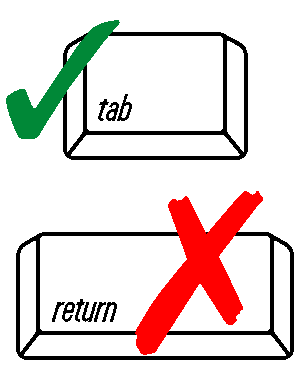 1. 	Facility Location: 1. 	Facility Location: 1. 	Facility Location: 1. 	Facility Location: 1. 	Facility Location: 1. 	Facility Location: 1. 	Facility Location: 1. 	Facility Location: 1. 	Facility Location: 1. 	Facility Location: Important: When filling out forms on the computer, use only the tab key to move your cursor - do not use the return key.Facility Name Facility Name Facility Name Facility Name Facility Name Facility Name Facility Name Facility Name Facility Name Facility Name Important: When filling out forms on the computer, use only the tab key to move your cursor - do not use the return key.Street Address Street Address Street Address Street Address Street Address Street Address Street Address Street Address Street Address Street Address Important: When filling out forms on the computer, use only the tab key to move your cursor - do not use the return key.City City City City City State State State State Zip CodeImportant: When filling out forms on the computer, use only the tab key to move your cursor - do not use the return key.Federal Employer ID # (FEIN) – NOTE: Please do not use a Social Security Number.Federal Employer ID # (FEIN) – NOTE: Please do not use a Social Security Number.Federal Employer ID # (FEIN) – NOTE: Please do not use a Social Security Number.Federal Employer ID # (FEIN) – NOTE: Please do not use a Social Security Number.Federal Employer ID # (FEIN) – NOTE: Please do not use a Social Security Number.Federal Employer ID # (FEIN) – NOTE: Please do not use a Social Security Number.Federal Employer ID # (FEIN) – NOTE: Please do not use a Social Security Number.Federal Employer ID # (FEIN) – NOTE: Please do not use a Social Security Number.Federal Employer ID # (FEIN) – NOTE: Please do not use a Social Security Number.Federal Employer ID # (FEIN) – NOTE: Please do not use a Social Security Number.Important: When filling out forms on the computer, use only the tab key to move your cursor - do not use the return key.Important: When filling out forms on the computer, use only the tab key to move your cursor - do not use the return key.2. 	Mailing Address & Contact Information:2. 	Mailing Address & Contact Information:2. 	Mailing Address & Contact Information:2. 	Mailing Address & Contact Information:2. 	Mailing Address & Contact Information:Important: When filling out forms on the computer, use only the tab key to move your cursor - do not use the return key.Street Address/P.O. BoxStreet Address/P.O. BoxStreet Address/P.O. BoxStreet Address/P.O. BoxStreet Address/P.O. BoxStreet Address/P.O. BoxStreet Address/P.O. BoxStreet Address/P.O. BoxStreet Address/P.O. BoxStreet Address/P.O. BoxImportant: When filling out forms on the computer, use only the tab key to move your cursor - do not use the return key.CityCityCityCityCityState State State State Zip CodeImportant: When filling out forms on the computer, use only the tab key to move your cursor - do not use the return key.Telephone NumberTelephone NumberTelephone NumberTelephone NumberTelephone NumberFax NumberFax NumberFax NumberFax NumberFax NumberContact Person Name  Contact Person Name  Contact Person Name  Contact Person Name  Contact Person Name  Contact Person TitleContact Person TitleContact Person TitleContact Person TitleContact Person TitleContact Person Email AddressContact Person Email AddressContact Person Email AddressContact Person Email AddressContact Person Email AddressB. Facility Emissions InformationB. Facility Emissions InformationB. Facility Emissions InformationB. Facility Emissions InformationB. Facility Emissions InformationB. Facility Emissions InformationB. Facility Emissions InformationB. Facility Emissions InformationB. Facility Emissions InformationB. Facility Emissions InformationThis section is for informational purposes only.If the installation of this boiler causes your facility-wide emissions to exceed an existing emissions cap contained in one or more of the following:
Limited Plan Application (LPA) or Comprehensive Plan Application (CPA) - 310 CMR 7.02Restricted Emission Status (RES) - 310 CMR 7.02(9)50% / 25% Facility Emission Cap Notification - 310 CMR 7.02(11)
Contact the appropriate MassDEP regional office: https://www.mass.gov/service-details/massdep-regional-offices-by-communityThis section is for informational purposes only.If the installation of this boiler causes your facility-wide emissions to exceed an existing emissions cap contained in one or more of the following:
Limited Plan Application (LPA) or Comprehensive Plan Application (CPA) - 310 CMR 7.02Restricted Emission Status (RES) - 310 CMR 7.02(9)50% / 25% Facility Emission Cap Notification - 310 CMR 7.02(11)
Contact the appropriate MassDEP regional office: https://www.mass.gov/service-details/massdep-regional-offices-by-communityThis section is for informational purposes only.If the installation of this boiler causes your facility-wide emissions to exceed an existing emissions cap contained in one or more of the following:
Limited Plan Application (LPA) or Comprehensive Plan Application (CPA) - 310 CMR 7.02Restricted Emission Status (RES) - 310 CMR 7.02(9)50% / 25% Facility Emission Cap Notification - 310 CMR 7.02(11)
Contact the appropriate MassDEP regional office: https://www.mass.gov/service-details/massdep-regional-offices-by-communityThis section is for informational purposes only.If the installation of this boiler causes your facility-wide emissions to exceed an existing emissions cap contained in one or more of the following:
Limited Plan Application (LPA) or Comprehensive Plan Application (CPA) - 310 CMR 7.02Restricted Emission Status (RES) - 310 CMR 7.02(9)50% / 25% Facility Emission Cap Notification - 310 CMR 7.02(11)
Contact the appropriate MassDEP regional office: https://www.mass.gov/service-details/massdep-regional-offices-by-communityThis section is for informational purposes only.If the installation of this boiler causes your facility-wide emissions to exceed an existing emissions cap contained in one or more of the following:
Limited Plan Application (LPA) or Comprehensive Plan Application (CPA) - 310 CMR 7.02Restricted Emission Status (RES) - 310 CMR 7.02(9)50% / 25% Facility Emission Cap Notification - 310 CMR 7.02(11)
Contact the appropriate MassDEP regional office: https://www.mass.gov/service-details/massdep-regional-offices-by-communityThis section is for informational purposes only.If the installation of this boiler causes your facility-wide emissions to exceed an existing emissions cap contained in one or more of the following:
Limited Plan Application (LPA) or Comprehensive Plan Application (CPA) - 310 CMR 7.02Restricted Emission Status (RES) - 310 CMR 7.02(9)50% / 25% Facility Emission Cap Notification - 310 CMR 7.02(11)
Contact the appropriate MassDEP regional office: https://www.mass.gov/service-details/massdep-regional-offices-by-communityThis section is for informational purposes only.If the installation of this boiler causes your facility-wide emissions to exceed an existing emissions cap contained in one or more of the following:
Limited Plan Application (LPA) or Comprehensive Plan Application (CPA) - 310 CMR 7.02Restricted Emission Status (RES) - 310 CMR 7.02(9)50% / 25% Facility Emission Cap Notification - 310 CMR 7.02(11)
Contact the appropriate MassDEP regional office: https://www.mass.gov/service-details/massdep-regional-offices-by-communityThis section is for informational purposes only.If the installation of this boiler causes your facility-wide emissions to exceed an existing emissions cap contained in one or more of the following:
Limited Plan Application (LPA) or Comprehensive Plan Application (CPA) - 310 CMR 7.02Restricted Emission Status (RES) - 310 CMR 7.02(9)50% / 25% Facility Emission Cap Notification - 310 CMR 7.02(11)
Contact the appropriate MassDEP regional office: https://www.mass.gov/service-details/massdep-regional-offices-by-communityThis section is for informational purposes only.If the installation of this boiler causes your facility-wide emissions to exceed an existing emissions cap contained in one or more of the following:
Limited Plan Application (LPA) or Comprehensive Plan Application (CPA) - 310 CMR 7.02Restricted Emission Status (RES) - 310 CMR 7.02(9)50% / 25% Facility Emission Cap Notification - 310 CMR 7.02(11)
Contact the appropriate MassDEP regional office: https://www.mass.gov/service-details/massdep-regional-offices-by-communityThis section is for informational purposes only.If the installation of this boiler causes your facility-wide emissions to exceed an existing emissions cap contained in one or more of the following:
Limited Plan Application (LPA) or Comprehensive Plan Application (CPA) - 310 CMR 7.02Restricted Emission Status (RES) - 310 CMR 7.02(9)50% / 25% Facility Emission Cap Notification - 310 CMR 7.02(11)
Contact the appropriate MassDEP regional office: https://www.mass.gov/service-details/massdep-regional-offices-by-communityThis section is for informational purposes only.If the installation of this boiler causes your facility-wide emissions to exceed an existing emissions cap contained in one or more of the following:
Limited Plan Application (LPA) or Comprehensive Plan Application (CPA) - 310 CMR 7.02Restricted Emission Status (RES) - 310 CMR 7.02(9)50% / 25% Facility Emission Cap Notification - 310 CMR 7.02(11)
Contact the appropriate MassDEP regional office: https://www.mass.gov/service-details/massdep-regional-offices-by-communityThis section is for informational purposes only.If the installation of this boiler causes your facility-wide emissions to exceed an existing emissions cap contained in one or more of the following:
Limited Plan Application (LPA) or Comprehensive Plan Application (CPA) - 310 CMR 7.02Restricted Emission Status (RES) - 310 CMR 7.02(9)50% / 25% Facility Emission Cap Notification - 310 CMR 7.02(11)
Contact the appropriate MassDEP regional office: https://www.mass.gov/service-details/massdep-regional-offices-by-communityThis section is for informational purposes only.If the installation of this boiler causes your facility-wide emissions to exceed an existing emissions cap contained in one or more of the following:
Limited Plan Application (LPA) or Comprehensive Plan Application (CPA) - 310 CMR 7.02Restricted Emission Status (RES) - 310 CMR 7.02(9)50% / 25% Facility Emission Cap Notification - 310 CMR 7.02(11)
Contact the appropriate MassDEP regional office: https://www.mass.gov/service-details/massdep-regional-offices-by-communityThis section is for informational purposes only.If the installation of this boiler causes your facility-wide emissions to exceed an existing emissions cap contained in one or more of the following:
Limited Plan Application (LPA) or Comprehensive Plan Application (CPA) - 310 CMR 7.02Restricted Emission Status (RES) - 310 CMR 7.02(9)50% / 25% Facility Emission Cap Notification - 310 CMR 7.02(11)
Contact the appropriate MassDEP regional office: https://www.mass.gov/service-details/massdep-regional-offices-by-communityThis section is for informational purposes only.If the installation of this boiler causes your facility-wide emissions to exceed an existing emissions cap contained in one or more of the following:
Limited Plan Application (LPA) or Comprehensive Plan Application (CPA) - 310 CMR 7.02Restricted Emission Status (RES) - 310 CMR 7.02(9)50% / 25% Facility Emission Cap Notification - 310 CMR 7.02(11)
Contact the appropriate MassDEP regional office: https://www.mass.gov/service-details/massdep-regional-offices-by-communityThis section is for informational purposes only.If the installation of this boiler causes your facility-wide emissions to exceed an existing emissions cap contained in one or more of the following:
Limited Plan Application (LPA) or Comprehensive Plan Application (CPA) - 310 CMR 7.02Restricted Emission Status (RES) - 310 CMR 7.02(9)50% / 25% Facility Emission Cap Notification - 310 CMR 7.02(11)
Contact the appropriate MassDEP regional office: https://www.mass.gov/service-details/massdep-regional-offices-by-communityThis section is for informational purposes only.If the installation of this boiler causes your facility-wide emissions to exceed an existing emissions cap contained in one or more of the following:
Limited Plan Application (LPA) or Comprehensive Plan Application (CPA) - 310 CMR 7.02Restricted Emission Status (RES) - 310 CMR 7.02(9)50% / 25% Facility Emission Cap Notification - 310 CMR 7.02(11)
Contact the appropriate MassDEP regional office: https://www.mass.gov/service-details/massdep-regional-offices-by-communityThis section is for informational purposes only.If the installation of this boiler causes your facility-wide emissions to exceed an existing emissions cap contained in one or more of the following:
Limited Plan Application (LPA) or Comprehensive Plan Application (CPA) - 310 CMR 7.02Restricted Emission Status (RES) - 310 CMR 7.02(9)50% / 25% Facility Emission Cap Notification - 310 CMR 7.02(11)
Contact the appropriate MassDEP regional office: https://www.mass.gov/service-details/massdep-regional-offices-by-communityThis section is for informational purposes only.If the installation of this boiler causes your facility-wide emissions to exceed an existing emissions cap contained in one or more of the following:
Limited Plan Application (LPA) or Comprehensive Plan Application (CPA) - 310 CMR 7.02Restricted Emission Status (RES) - 310 CMR 7.02(9)50% / 25% Facility Emission Cap Notification - 310 CMR 7.02(11)
Contact the appropriate MassDEP regional office: https://www.mass.gov/service-details/massdep-regional-offices-by-communityThis section is for informational purposes only.If the installation of this boiler causes your facility-wide emissions to exceed an existing emissions cap contained in one or more of the following:
Limited Plan Application (LPA) or Comprehensive Plan Application (CPA) - 310 CMR 7.02Restricted Emission Status (RES) - 310 CMR 7.02(9)50% / 25% Facility Emission Cap Notification - 310 CMR 7.02(11)
Contact the appropriate MassDEP regional office: https://www.mass.gov/service-details/massdep-regional-offices-by-communityThis section is for informational purposes only.If the installation of this boiler causes your facility-wide emissions to exceed an existing emissions cap contained in one or more of the following:
Limited Plan Application (LPA) or Comprehensive Plan Application (CPA) - 310 CMR 7.02Restricted Emission Status (RES) - 310 CMR 7.02(9)50% / 25% Facility Emission Cap Notification - 310 CMR 7.02(11)
Contact the appropriate MassDEP regional office: https://www.mass.gov/service-details/massdep-regional-offices-by-communityThis section is for informational purposes only.If the installation of this boiler causes your facility-wide emissions to exceed an existing emissions cap contained in one or more of the following:
Limited Plan Application (LPA) or Comprehensive Plan Application (CPA) - 310 CMR 7.02Restricted Emission Status (RES) - 310 CMR 7.02(9)50% / 25% Facility Emission Cap Notification - 310 CMR 7.02(11)
Contact the appropriate MassDEP regional office: https://www.mass.gov/service-details/massdep-regional-offices-by-communityThis section is for informational purposes only.If the installation of this boiler causes your facility-wide emissions to exceed an existing emissions cap contained in one or more of the following:
Limited Plan Application (LPA) or Comprehensive Plan Application (CPA) - 310 CMR 7.02Restricted Emission Status (RES) - 310 CMR 7.02(9)50% / 25% Facility Emission Cap Notification - 310 CMR 7.02(11)
Contact the appropriate MassDEP regional office: https://www.mass.gov/service-details/massdep-regional-offices-by-communityThis section is for informational purposes only.If the installation of this boiler causes your facility-wide emissions to exceed an existing emissions cap contained in one or more of the following:
Limited Plan Application (LPA) or Comprehensive Plan Application (CPA) - 310 CMR 7.02Restricted Emission Status (RES) - 310 CMR 7.02(9)50% / 25% Facility Emission Cap Notification - 310 CMR 7.02(11)
Contact the appropriate MassDEP regional office: https://www.mass.gov/service-details/massdep-regional-offices-by-communityThis section is for informational purposes only.If the installation of this boiler causes your facility-wide emissions to exceed an existing emissions cap contained in one or more of the following:
Limited Plan Application (LPA) or Comprehensive Plan Application (CPA) - 310 CMR 7.02Restricted Emission Status (RES) - 310 CMR 7.02(9)50% / 25% Facility Emission Cap Notification - 310 CMR 7.02(11)
Contact the appropriate MassDEP regional office: https://www.mass.gov/service-details/massdep-regional-offices-by-communityThis section is for informational purposes only.If the installation of this boiler causes your facility-wide emissions to exceed an existing emissions cap contained in one or more of the following:
Limited Plan Application (LPA) or Comprehensive Plan Application (CPA) - 310 CMR 7.02Restricted Emission Status (RES) - 310 CMR 7.02(9)50% / 25% Facility Emission Cap Notification - 310 CMR 7.02(11)
Contact the appropriate MassDEP regional office: https://www.mass.gov/service-details/massdep-regional-offices-by-communityThis section is for informational purposes only.If the installation of this boiler causes your facility-wide emissions to exceed an existing emissions cap contained in one or more of the following:
Limited Plan Application (LPA) or Comprehensive Plan Application (CPA) - 310 CMR 7.02Restricted Emission Status (RES) - 310 CMR 7.02(9)50% / 25% Facility Emission Cap Notification - 310 CMR 7.02(11)
Contact the appropriate MassDEP regional office: https://www.mass.gov/service-details/massdep-regional-offices-by-communityThis section is for informational purposes only.If the installation of this boiler causes your facility-wide emissions to exceed an existing emissions cap contained in one or more of the following:
Limited Plan Application (LPA) or Comprehensive Plan Application (CPA) - 310 CMR 7.02Restricted Emission Status (RES) - 310 CMR 7.02(9)50% / 25% Facility Emission Cap Notification - 310 CMR 7.02(11)
Contact the appropriate MassDEP regional office: https://www.mass.gov/service-details/massdep-regional-offices-by-communityThis section is for informational purposes only.If the installation of this boiler causes your facility-wide emissions to exceed an existing emissions cap contained in one or more of the following:
Limited Plan Application (LPA) or Comprehensive Plan Application (CPA) - 310 CMR 7.02Restricted Emission Status (RES) - 310 CMR 7.02(9)50% / 25% Facility Emission Cap Notification - 310 CMR 7.02(11)
Contact the appropriate MassDEP regional office: https://www.mass.gov/service-details/massdep-regional-offices-by-communityThis section is for informational purposes only.If the installation of this boiler causes your facility-wide emissions to exceed an existing emissions cap contained in one or more of the following:
Limited Plan Application (LPA) or Comprehensive Plan Application (CPA) - 310 CMR 7.02Restricted Emission Status (RES) - 310 CMR 7.02(9)50% / 25% Facility Emission Cap Notification - 310 CMR 7.02(11)
Contact the appropriate MassDEP regional office: https://www.mass.gov/service-details/massdep-regional-offices-by-communityThis section is for informational purposes only.If the installation of this boiler causes your facility-wide emissions to exceed an existing emissions cap contained in one or more of the following:
Limited Plan Application (LPA) or Comprehensive Plan Application (CPA) - 310 CMR 7.02Restricted Emission Status (RES) - 310 CMR 7.02(9)50% / 25% Facility Emission Cap Notification - 310 CMR 7.02(11)
Contact the appropriate MassDEP regional office: https://www.mass.gov/service-details/massdep-regional-offices-by-communityThis section is for informational purposes only.If the installation of this boiler causes your facility-wide emissions to exceed an existing emissions cap contained in one or more of the following:
Limited Plan Application (LPA) or Comprehensive Plan Application (CPA) - 310 CMR 7.02Restricted Emission Status (RES) - 310 CMR 7.02(9)50% / 25% Facility Emission Cap Notification - 310 CMR 7.02(11)
Contact the appropriate MassDEP regional office: https://www.mass.gov/service-details/massdep-regional-offices-by-communityThis section is for informational purposes only.If the installation of this boiler causes your facility-wide emissions to exceed an existing emissions cap contained in one or more of the following:
Limited Plan Application (LPA) or Comprehensive Plan Application (CPA) - 310 CMR 7.02Restricted Emission Status (RES) - 310 CMR 7.02(9)50% / 25% Facility Emission Cap Notification - 310 CMR 7.02(11)
Contact the appropriate MassDEP regional office: https://www.mass.gov/service-details/massdep-regional-offices-by-communityThis section is for informational purposes only.If the installation of this boiler causes your facility-wide emissions to exceed an existing emissions cap contained in one or more of the following:
Limited Plan Application (LPA) or Comprehensive Plan Application (CPA) - 310 CMR 7.02Restricted Emission Status (RES) - 310 CMR 7.02(9)50% / 25% Facility Emission Cap Notification - 310 CMR 7.02(11)
Contact the appropriate MassDEP regional office: https://www.mass.gov/service-details/massdep-regional-offices-by-communityThis section is for informational purposes only.If the installation of this boiler causes your facility-wide emissions to exceed an existing emissions cap contained in one or more of the following:
Limited Plan Application (LPA) or Comprehensive Plan Application (CPA) - 310 CMR 7.02Restricted Emission Status (RES) - 310 CMR 7.02(9)50% / 25% Facility Emission Cap Notification - 310 CMR 7.02(11)
Contact the appropriate MassDEP regional office: https://www.mass.gov/service-details/massdep-regional-offices-by-communityThis section is for informational purposes only.If the installation of this boiler causes your facility-wide emissions to exceed an existing emissions cap contained in one or more of the following:
Limited Plan Application (LPA) or Comprehensive Plan Application (CPA) - 310 CMR 7.02Restricted Emission Status (RES) - 310 CMR 7.02(9)50% / 25% Facility Emission Cap Notification - 310 CMR 7.02(11)
Contact the appropriate MassDEP regional office: https://www.mass.gov/service-details/massdep-regional-offices-by-communityThis section is for informational purposes only.If the installation of this boiler causes your facility-wide emissions to exceed an existing emissions cap contained in one or more of the following:
Limited Plan Application (LPA) or Comprehensive Plan Application (CPA) - 310 CMR 7.02Restricted Emission Status (RES) - 310 CMR 7.02(9)50% / 25% Facility Emission Cap Notification - 310 CMR 7.02(11)
Contact the appropriate MassDEP regional office: https://www.mass.gov/service-details/massdep-regional-offices-by-communityThis section is for informational purposes only.If the installation of this boiler causes your facility-wide emissions to exceed an existing emissions cap contained in one or more of the following:
Limited Plan Application (LPA) or Comprehensive Plan Application (CPA) - 310 CMR 7.02Restricted Emission Status (RES) - 310 CMR 7.02(9)50% / 25% Facility Emission Cap Notification - 310 CMR 7.02(11)
Contact the appropriate MassDEP regional office: https://www.mass.gov/service-details/massdep-regional-offices-by-communityThis section is for informational purposes only.If the installation of this boiler causes your facility-wide emissions to exceed an existing emissions cap contained in one or more of the following:
Limited Plan Application (LPA) or Comprehensive Plan Application (CPA) - 310 CMR 7.02Restricted Emission Status (RES) - 310 CMR 7.02(9)50% / 25% Facility Emission Cap Notification - 310 CMR 7.02(11)
Contact the appropriate MassDEP regional office: https://www.mass.gov/service-details/massdep-regional-offices-by-communityThis section is for informational purposes only.If the installation of this boiler causes your facility-wide emissions to exceed an existing emissions cap contained in one or more of the following:
Limited Plan Application (LPA) or Comprehensive Plan Application (CPA) - 310 CMR 7.02Restricted Emission Status (RES) - 310 CMR 7.02(9)50% / 25% Facility Emission Cap Notification - 310 CMR 7.02(11)
Contact the appropriate MassDEP regional office: https://www.mass.gov/service-details/massdep-regional-offices-by-communityThis section is for informational purposes only.If the installation of this boiler causes your facility-wide emissions to exceed an existing emissions cap contained in one or more of the following:
Limited Plan Application (LPA) or Comprehensive Plan Application (CPA) - 310 CMR 7.02Restricted Emission Status (RES) - 310 CMR 7.02(9)50% / 25% Facility Emission Cap Notification - 310 CMR 7.02(11)
Contact the appropriate MassDEP regional office: https://www.mass.gov/service-details/massdep-regional-offices-by-communityThis section is for informational purposes only.If the installation of this boiler causes your facility-wide emissions to exceed an existing emissions cap contained in one or more of the following:
Limited Plan Application (LPA) or Comprehensive Plan Application (CPA) - 310 CMR 7.02Restricted Emission Status (RES) - 310 CMR 7.02(9)50% / 25% Facility Emission Cap Notification - 310 CMR 7.02(11)
Contact the appropriate MassDEP regional office: https://www.mass.gov/service-details/massdep-regional-offices-by-communityThis section is for informational purposes only.If the installation of this boiler causes your facility-wide emissions to exceed an existing emissions cap contained in one or more of the following:
Limited Plan Application (LPA) or Comprehensive Plan Application (CPA) - 310 CMR 7.02Restricted Emission Status (RES) - 310 CMR 7.02(9)50% / 25% Facility Emission Cap Notification - 310 CMR 7.02(11)
Contact the appropriate MassDEP regional office: https://www.mass.gov/service-details/massdep-regional-offices-by-communityThis section is for informational purposes only.If the installation of this boiler causes your facility-wide emissions to exceed an existing emissions cap contained in one or more of the following:
Limited Plan Application (LPA) or Comprehensive Plan Application (CPA) - 310 CMR 7.02Restricted Emission Status (RES) - 310 CMR 7.02(9)50% / 25% Facility Emission Cap Notification - 310 CMR 7.02(11)
Contact the appropriate MassDEP regional office: https://www.mass.gov/service-details/massdep-regional-offices-by-communityThis section is for informational purposes only.If the installation of this boiler causes your facility-wide emissions to exceed an existing emissions cap contained in one or more of the following:
Limited Plan Application (LPA) or Comprehensive Plan Application (CPA) - 310 CMR 7.02Restricted Emission Status (RES) - 310 CMR 7.02(9)50% / 25% Facility Emission Cap Notification - 310 CMR 7.02(11)
Contact the appropriate MassDEP regional office: https://www.mass.gov/service-details/massdep-regional-offices-by-communityThis section is for informational purposes only.If the installation of this boiler causes your facility-wide emissions to exceed an existing emissions cap contained in one or more of the following:
Limited Plan Application (LPA) or Comprehensive Plan Application (CPA) - 310 CMR 7.02Restricted Emission Status (RES) - 310 CMR 7.02(9)50% / 25% Facility Emission Cap Notification - 310 CMR 7.02(11)
Contact the appropriate MassDEP regional office: https://www.mass.gov/service-details/massdep-regional-offices-by-communityThis section is for informational purposes only.If the installation of this boiler causes your facility-wide emissions to exceed an existing emissions cap contained in one or more of the following:
Limited Plan Application (LPA) or Comprehensive Plan Application (CPA) - 310 CMR 7.02Restricted Emission Status (RES) - 310 CMR 7.02(9)50% / 25% Facility Emission Cap Notification - 310 CMR 7.02(11)
Contact the appropriate MassDEP regional office: https://www.mass.gov/service-details/massdep-regional-offices-by-communityThis section is for informational purposes only.If the installation of this boiler causes your facility-wide emissions to exceed an existing emissions cap contained in one or more of the following:
Limited Plan Application (LPA) or Comprehensive Plan Application (CPA) - 310 CMR 7.02Restricted Emission Status (RES) - 310 CMR 7.02(9)50% / 25% Facility Emission Cap Notification - 310 CMR 7.02(11)
Contact the appropriate MassDEP regional office: https://www.mass.gov/service-details/massdep-regional-offices-by-communityThis section is for informational purposes only.If the installation of this boiler causes your facility-wide emissions to exceed an existing emissions cap contained in one or more of the following:
Limited Plan Application (LPA) or Comprehensive Plan Application (CPA) - 310 CMR 7.02Restricted Emission Status (RES) - 310 CMR 7.02(9)50% / 25% Facility Emission Cap Notification - 310 CMR 7.02(11)
Contact the appropriate MassDEP regional office: https://www.mass.gov/service-details/massdep-regional-offices-by-communityThis section is for informational purposes only.If the installation of this boiler causes your facility-wide emissions to exceed an existing emissions cap contained in one or more of the following:
Limited Plan Application (LPA) or Comprehensive Plan Application (CPA) - 310 CMR 7.02Restricted Emission Status (RES) - 310 CMR 7.02(9)50% / 25% Facility Emission Cap Notification - 310 CMR 7.02(11)
Contact the appropriate MassDEP regional office: https://www.mass.gov/service-details/massdep-regional-offices-by-communityC. Boiler InformationC. Boiler InformationC. Boiler InformationC. Boiler InformationC. Boiler InformationC. Boiler InformationC. Boiler InformationC. Boiler InformationC. Boiler InformationC. Boiler InformationComplete and submit a Compliance Certification form for each new boiler subject to the Environmental Results Program (ERP) for Boilers (i.e. with a heat input rating of between 10 million and 40 million BTU per hour and installed after September 14, 2001).  Answer all questions. IMPORTANT NOTE: Answering NO to certain questions requires completion of the Return to Compliance form.  In these cases, the notation “RTC” appears next to NO.Complete and submit a Compliance Certification form for each new boiler subject to the Environmental Results Program (ERP) for Boilers (i.e. with a heat input rating of between 10 million and 40 million BTU per hour and installed after September 14, 2001).  Answer all questions. IMPORTANT NOTE: Answering NO to certain questions requires completion of the Return to Compliance form.  In these cases, the notation “RTC” appears next to NO.Complete and submit a Compliance Certification form for each new boiler subject to the Environmental Results Program (ERP) for Boilers (i.e. with a heat input rating of between 10 million and 40 million BTU per hour and installed after September 14, 2001).  Answer all questions. IMPORTANT NOTE: Answering NO to certain questions requires completion of the Return to Compliance form.  In these cases, the notation “RTC” appears next to NO.Complete and submit a Compliance Certification form for each new boiler subject to the Environmental Results Program (ERP) for Boilers (i.e. with a heat input rating of between 10 million and 40 million BTU per hour and installed after September 14, 2001).  Answer all questions. IMPORTANT NOTE: Answering NO to certain questions requires completion of the Return to Compliance form.  In these cases, the notation “RTC” appears next to NO.Complete and submit a Compliance Certification form for each new boiler subject to the Environmental Results Program (ERP) for Boilers (i.e. with a heat input rating of between 10 million and 40 million BTU per hour and installed after September 14, 2001).  Answer all questions. IMPORTANT NOTE: Answering NO to certain questions requires completion of the Return to Compliance form.  In these cases, the notation “RTC” appears next to NO.Complete and submit a Compliance Certification form for each new boiler subject to the Environmental Results Program (ERP) for Boilers (i.e. with a heat input rating of between 10 million and 40 million BTU per hour and installed after September 14, 2001).  Answer all questions. IMPORTANT NOTE: Answering NO to certain questions requires completion of the Return to Compliance form.  In these cases, the notation “RTC” appears next to NO.Complete and submit a Compliance Certification form for each new boiler subject to the Environmental Results Program (ERP) for Boilers (i.e. with a heat input rating of between 10 million and 40 million BTU per hour and installed after September 14, 2001).  Answer all questions. IMPORTANT NOTE: Answering NO to certain questions requires completion of the Return to Compliance form.  In these cases, the notation “RTC” appears next to NO.Complete and submit a Compliance Certification form for each new boiler subject to the Environmental Results Program (ERP) for Boilers (i.e. with a heat input rating of between 10 million and 40 million BTU per hour and installed after September 14, 2001).  Answer all questions. IMPORTANT NOTE: Answering NO to certain questions requires completion of the Return to Compliance form.  In these cases, the notation “RTC” appears next to NO.Complete and submit a Compliance Certification form for each new boiler subject to the Environmental Results Program (ERP) for Boilers (i.e. with a heat input rating of between 10 million and 40 million BTU per hour and installed after September 14, 2001).  Answer all questions. IMPORTANT NOTE: Answering NO to certain questions requires completion of the Return to Compliance form.  In these cases, the notation “RTC” appears next to NO.Complete and submit a Compliance Certification form for each new boiler subject to the Environmental Results Program (ERP) for Boilers (i.e. with a heat input rating of between 10 million and 40 million BTU per hour and installed after September 14, 2001).  Answer all questions. IMPORTANT NOTE: Answering NO to certain questions requires completion of the Return to Compliance form.  In these cases, the notation “RTC” appears next to NO.Complete and submit a Compliance Certification form for each new boiler subject to the Environmental Results Program (ERP) for Boilers (i.e. with a heat input rating of between 10 million and 40 million BTU per hour and installed after September 14, 2001).  Answer all questions. IMPORTANT NOTE: Answering NO to certain questions requires completion of the Return to Compliance form.  In these cases, the notation “RTC” appears next to NO.Complete and submit a Compliance Certification form for each new boiler subject to the Environmental Results Program (ERP) for Boilers (i.e. with a heat input rating of between 10 million and 40 million BTU per hour and installed after September 14, 2001).  Answer all questions. IMPORTANT NOTE: Answering NO to certain questions requires completion of the Return to Compliance form.  In these cases, the notation “RTC” appears next to NO.Complete and submit a Compliance Certification form for each new boiler subject to the Environmental Results Program (ERP) for Boilers (i.e. with a heat input rating of between 10 million and 40 million BTU per hour and installed after September 14, 2001).  Answer all questions. IMPORTANT NOTE: Answering NO to certain questions requires completion of the Return to Compliance form.  In these cases, the notation “RTC” appears next to NO.Complete and submit a Compliance Certification form for each new boiler subject to the Environmental Results Program (ERP) for Boilers (i.e. with a heat input rating of between 10 million and 40 million BTU per hour and installed after September 14, 2001).  Answer all questions. IMPORTANT NOTE: Answering NO to certain questions requires completion of the Return to Compliance form.  In these cases, the notation “RTC” appears next to NO.Complete and submit a Compliance Certification form for each new boiler subject to the Environmental Results Program (ERP) for Boilers (i.e. with a heat input rating of between 10 million and 40 million BTU per hour and installed after September 14, 2001).  Answer all questions. IMPORTANT NOTE: Answering NO to certain questions requires completion of the Return to Compliance form.  In these cases, the notation “RTC” appears next to NO.Complete and submit a Compliance Certification form for each new boiler subject to the Environmental Results Program (ERP) for Boilers (i.e. with a heat input rating of between 10 million and 40 million BTU per hour and installed after September 14, 2001).  Answer all questions. IMPORTANT NOTE: Answering NO to certain questions requires completion of the Return to Compliance form.  In these cases, the notation “RTC” appears next to NO.Complete and submit a Compliance Certification form for each new boiler subject to the Environmental Results Program (ERP) for Boilers (i.e. with a heat input rating of between 10 million and 40 million BTU per hour and installed after September 14, 2001).  Answer all questions. IMPORTANT NOTE: Answering NO to certain questions requires completion of the Return to Compliance form.  In these cases, the notation “RTC” appears next to NO.Complete and submit a Compliance Certification form for each new boiler subject to the Environmental Results Program (ERP) for Boilers (i.e. with a heat input rating of between 10 million and 40 million BTU per hour and installed after September 14, 2001).  Answer all questions. IMPORTANT NOTE: Answering NO to certain questions requires completion of the Return to Compliance form.  In these cases, the notation “RTC” appears next to NO.Complete and submit a Compliance Certification form for each new boiler subject to the Environmental Results Program (ERP) for Boilers (i.e. with a heat input rating of between 10 million and 40 million BTU per hour and installed after September 14, 2001).  Answer all questions. IMPORTANT NOTE: Answering NO to certain questions requires completion of the Return to Compliance form.  In these cases, the notation “RTC” appears next to NO.Complete and submit a Compliance Certification form for each new boiler subject to the Environmental Results Program (ERP) for Boilers (i.e. with a heat input rating of between 10 million and 40 million BTU per hour and installed after September 14, 2001).  Answer all questions. IMPORTANT NOTE: Answering NO to certain questions requires completion of the Return to Compliance form.  In these cases, the notation “RTC” appears next to NO.Manufacturer of UnitManufacturer of UnitManufacturer of UnitCompany NameCompany NameDate InstalledDate (MM/DD/YYYY)Date (MM/DD/YYYY)Date (MM/DD/YYYY)Date (MM/DD/YYYY)Boiler ModelBoiler ModelBoiler ModelName or NumberName or NumberBoiler Serial #NumberNumberNumberNumberMaximum Heat Input Maximum Heat Input Maximum Heat Input Million BTU Per HourMillion BTU Per HourFacility’s Boiler IDName or NumberName or NumberName or NumberName or NumberC. Boiler Information (continued)C. Boiler Information (continued)C. Boiler Information (continued)C. Boiler Information (continued)C. Boiler Information (continued)C. Boiler Information (continued)C. Boiler Information (continued)C. Boiler Information (continued)C. Boiler Information (continued)C. Boiler Information (continued)Is the new boiler replacing an old boiler?Is the new boiler replacing an old boiler?Is the new boiler replacing an old boiler?Is the new boiler replacing an old boiler?YesNo – Skip to Section DNo – Skip to Section DWhat fuel(s) did the old boiler primarily burn?What fuel(s) did the old boiler primarily burn?What fuel(s) did the old boiler primarily burn?What fuel(s) did the old boiler primarily burn?Natural Gas#2 Distillate Fuel Oil #2 Distillate Fuel Oil What fuel(s) did the old boiler primarily burn?What fuel(s) did the old boiler primarily burn?What fuel(s) did the old boiler primarily burn?What fuel(s) did the old boiler primarily burn?#4 Fuel Oil#6 Residual Fuel Oil#6 Residual Fuel OilWhat fuel(s) did the old boiler primarily burn?What fuel(s) did the old boiler primarily burn?What fuel(s) did the old boiler primarily burn?What fuel(s) did the old boiler primarily burn?Solid FuelD. Compliance InformationD. Compliance InformationD. Compliance InformationD. Compliance InformationD. Compliance InformationD. Compliance InformationD. Compliance InformationD. Compliance InformationD. Compliance InformationD. Compliance Information1.Is the boiler equipped with an automated combustion control system?Definitions in WorkbookIs the boiler equipped with an automated combustion control system?Definitions in WorkbookIs the boiler equipped with an automated combustion control system?Definitions in WorkbookYesNoNo2a.On or before July 1, 2009, the new boiler will burn: (Check only one)On or before July 1, 2009, the new boiler will burn: (Check only one)On or before July 1, 2009, the new boiler will burn: (Check only one)Natural GasDistillate Fuel Oil (Natural Gas Supply Unavailable)Distillate Fuel Oil (Natural Gas Supply Unavailable)Workbook Section 2.1Workbook Section 2.1Workbook Section 2.1Both Natural Gas & Distillate Fuel OilBoth Natural Gas & Distillate Fuel OilBoth Natural Gas & Distillate Fuel Oil2b.After July 1, 2009, the owner/operator will only accept delivery for burning in the new boiler:
(Check only one)After July 1, 2009, the owner/operator will only accept delivery for burning in the new boiler:
(Check only one)After July 1, 2009, the owner/operator will only accept delivery for burning in the new boiler:
(Check only one)Natural GasUltra Low Sulfur Distillate Fuel Oil (ULSD)Ultra Low Sulfur Distillate Fuel Oil (ULSD)2b.After July 1, 2009, the owner/operator will only accept delivery for burning in the new boiler:
(Check only one)After July 1, 2009, the owner/operator will only accept delivery for burning in the new boiler:
(Check only one)After July 1, 2009, the owner/operator will only accept delivery for burning in the new boiler:
(Check only one)Both Natural Gas & ULSDBoth Natural Gas & ULSDBoth Natural Gas & ULSD3.Does the boiler, as designed and installed, meet the emissions limitations specified in 
310 CMR 7.26(33)Workbook Section 2.2Does the boiler, as designed and installed, meet the emissions limitations specified in 
310 CMR 7.26(33)Workbook Section 2.2Does the boiler, as designed and installed, meet the emissions limitations specified in 
310 CMR 7.26(33)Workbook Section 2.2YesNo – Submit RTC PlanNo – Submit RTC Plan4.Do you have manufacturer documentation on-site that the boiler - as designed and when operated according to the manufacturer's instructions - will comply with the above emission limitations? Workbook Section 2.2Do you have manufacturer documentation on-site that the boiler - as designed and when operated according to the manufacturer's instructions - will comply with the above emission limitations? Workbook Section 2.2Do you have manufacturer documentation on-site that the boiler - as designed and when operated according to the manufacturer's instructions - will comply with the above emission limitations? Workbook Section 2.2YesNo – Submit RTC PlanNo – Submit RTC Plan5.Have you established procedures to ensure that the boiler and appurtenances are operated in accordance with the manufacturer’s standard operating procedures?Have you established procedures to ensure that the boiler and appurtenances are operated in accordance with the manufacturer’s standard operating procedures?Have you established procedures to ensure that the boiler and appurtenances are operated in accordance with the manufacturer’s standard operating procedures?YesNo – Submit RTC PlanNo – Submit RTC Plan6.Have you established procedures to ensure that the boiler will receive an annual tune-up as required by 310 CMR 7.26(34) for the life of the equipment?Workbook Section 2.3Have you established procedures to ensure that the boiler will receive an annual tune-up as required by 310 CMR 7.26(34) for the life of the equipment?Workbook Section 2.3Have you established procedures to ensure that the boiler will receive an annual tune-up as required by 310 CMR 7.26(34) for the life of the equipment?Workbook Section 2.3YesNo – Submit RTC PlanNo – Submit RTC PlanD. Compliance Information (continued)D. Compliance Information (continued)D. Compliance Information (continued)D. Compliance Information (continued)D. Compliance Information (continued)D. Compliance Information (continued)D. Compliance Information (continued)D. Compliance Information (continued)D. Compliance Information (continued)D. Compliance Information (continued)7.7.Have you established procedures to maintain on-site records for at least three (3) years? Workbook Section 2.4Have you established procedures to maintain on-site records for at least three (3) years? Workbook Section 2.4YesNo – Submit RTC PlanNo – Submit RTC Plan8.8.Is the stack is at least 1.5 times the height of the building and greater than the height of all adjacent structures?Definitions in WorkbookIs the stack is at least 1.5 times the height of the building and greater than the height of all adjacent structures?Definitions in WorkbookYes  – Skip to 10No  – Answer 9 through 9bNo  – Answer 9 through 9b9.9.Was an EPA guideline air quality model run to document that stack emissions will not exceed National Ambient Air Quality Standards? Workbook Section 2.5Was an EPA guideline air quality model run to document that stack emissions will not exceed National Ambient Air Quality Standards? Workbook Section 2.5YesNo – Submit RTC PlanNo – Submit RTC Plan9a.9a.Did the analysis demonstrate that stack emissions do not cause a violation of National Ambient Air Quality Standards?Did the analysis demonstrate that stack emissions do not cause a violation of National Ambient Air Quality Standards?YesNo – Submit RTC PlanNo – Submit RTC Plan9b.9b.Will air quality model documentation be kept on site for as long as the boiler(s) is operational?Will air quality model documentation be kept on site for as long as the boiler(s) is operational?YesNo – Submit RTC PlanNo – Submit RTC Plan
10.
10.
Is the stack exhaust flow vertical and unrestricted by a rain protection device?Workbook Section 2.5 
Is the stack exhaust flow vertical and unrestricted by a rain protection device?Workbook Section 2.5 
Yes
No
No
11.
11.
Have you established procedures to ensure that source registration will be filed as required by 310 CMR 7.12?Workbook Section 1.3

Have you established procedures to ensure that source registration will be filed as required by 310 CMR 7.12?Workbook Section 1.3

Yes
No
No13.13.Do you discharge boiler blowdown to a sewer?  Do you discharge boiler blowdown to a sewer?  YesNoNo13.13.Do you discharge boiler blowdown to a septic system?  Do you discharge boiler blowdown to a septic system?  Yes – Cease discharge & submit RTC Plan.NoNo14.14.Do you discharge boiler blowdown to surface water?Do you discharge boiler blowdown to surface water?YesNo – Skip to Question 15No – Skip to Question 1514a.14a.Do have a permit to discharge boiler blowdown to surface water?Do have a permit to discharge boiler blowdown to surface water?YesNo – Submit a RTC PlanNo – Submit a RTC Plan15.15.Do you discharge boiler blowdown to the ground or groundwater?Do you discharge boiler blowdown to the ground or groundwater?YesNo – Skip to Question 16No – Skip to Question 1615a.15a.Do you have permit to discharge boiler blowdown to the ground or groundwater?Do you have permit to discharge boiler blowdown to the ground or groundwater?YesNo – Submit a RTC Plan No – Submit a RTC Plan 16.16.Do you store boiler blowdown in a holding tank or container?Do you store boiler blowdown in a holding tank or container?YesNo – Skip to Section ENo – Skip to Section E16a.16a.Have you submitted a holding tank compliance certification or received a plan approval?Have you submitted a holding tank compliance certification or received a plan approval?YesNo – Submit a RTC Plan No – Submit a RTC Plan E. Certification StatementE. Certification StatementE. Certification StatementE. Certification StatementE. Certification StatementE. Certification StatementE. Certification StatementE. Certification StatementE. Certification StatementE. Certification Statement“I attest under the pains and penalties of perjury:That I have personally examined and am familiar with the information contained in this submittal, including any and all documents accompanying this certification statement;That, based on my inquiry of those individuals responsible for obtaining the information, the information contained in this submittal is, to the best of my knowledge, true, accurate, and complete;That systems to maintain compliance are in place at the facility and will be maintained even if processes or operating procedures are changed; and That I am fully authorized to make this attestation on behalf of this facility.I am aware that there are significant penalties, including, but not limited to, possible fines and imprisonment, for willfully submitting false, inaccurate, or incomplete information.“I attest under the pains and penalties of perjury:That I have personally examined and am familiar with the information contained in this submittal, including any and all documents accompanying this certification statement;That, based on my inquiry of those individuals responsible for obtaining the information, the information contained in this submittal is, to the best of my knowledge, true, accurate, and complete;That systems to maintain compliance are in place at the facility and will be maintained even if processes or operating procedures are changed; and That I am fully authorized to make this attestation on behalf of this facility.I am aware that there are significant penalties, including, but not limited to, possible fines and imprisonment, for willfully submitting false, inaccurate, or incomplete information.“I attest under the pains and penalties of perjury:That I have personally examined and am familiar with the information contained in this submittal, including any and all documents accompanying this certification statement;That, based on my inquiry of those individuals responsible for obtaining the information, the information contained in this submittal is, to the best of my knowledge, true, accurate, and complete;That systems to maintain compliance are in place at the facility and will be maintained even if processes or operating procedures are changed; and That I am fully authorized to make this attestation on behalf of this facility.I am aware that there are significant penalties, including, but not limited to, possible fines and imprisonment, for willfully submitting false, inaccurate, or incomplete information.“I attest under the pains and penalties of perjury:That I have personally examined and am familiar with the information contained in this submittal, including any and all documents accompanying this certification statement;That, based on my inquiry of those individuals responsible for obtaining the information, the information contained in this submittal is, to the best of my knowledge, true, accurate, and complete;That systems to maintain compliance are in place at the facility and will be maintained even if processes or operating procedures are changed; and That I am fully authorized to make this attestation on behalf of this facility.I am aware that there are significant penalties, including, but not limited to, possible fines and imprisonment, for willfully submitting false, inaccurate, or incomplete information.“I attest under the pains and penalties of perjury:That I have personally examined and am familiar with the information contained in this submittal, including any and all documents accompanying this certification statement;That, based on my inquiry of those individuals responsible for obtaining the information, the information contained in this submittal is, to the best of my knowledge, true, accurate, and complete;That systems to maintain compliance are in place at the facility and will be maintained even if processes or operating procedures are changed; and That I am fully authorized to make this attestation on behalf of this facility.I am aware that there are significant penalties, including, but not limited to, possible fines and imprisonment, for willfully submitting false, inaccurate, or incomplete information.SignatureSignatureSignatureSignatureSignature“I attest under the pains and penalties of perjury:That I have personally examined and am familiar with the information contained in this submittal, including any and all documents accompanying this certification statement;That, based on my inquiry of those individuals responsible for obtaining the information, the information contained in this submittal is, to the best of my knowledge, true, accurate, and complete;That systems to maintain compliance are in place at the facility and will be maintained even if processes or operating procedures are changed; and That I am fully authorized to make this attestation on behalf of this facility.I am aware that there are significant penalties, including, but not limited to, possible fines and imprisonment, for willfully submitting false, inaccurate, or incomplete information.“I attest under the pains and penalties of perjury:That I have personally examined and am familiar with the information contained in this submittal, including any and all documents accompanying this certification statement;That, based on my inquiry of those individuals responsible for obtaining the information, the information contained in this submittal is, to the best of my knowledge, true, accurate, and complete;That systems to maintain compliance are in place at the facility and will be maintained even if processes or operating procedures are changed; and That I am fully authorized to make this attestation on behalf of this facility.I am aware that there are significant penalties, including, but not limited to, possible fines and imprisonment, for willfully submitting false, inaccurate, or incomplete information.“I attest under the pains and penalties of perjury:That I have personally examined and am familiar with the information contained in this submittal, including any and all documents accompanying this certification statement;That, based on my inquiry of those individuals responsible for obtaining the information, the information contained in this submittal is, to the best of my knowledge, true, accurate, and complete;That systems to maintain compliance are in place at the facility and will be maintained even if processes or operating procedures are changed; and That I am fully authorized to make this attestation on behalf of this facility.I am aware that there are significant penalties, including, but not limited to, possible fines and imprisonment, for willfully submitting false, inaccurate, or incomplete information.“I attest under the pains and penalties of perjury:That I have personally examined and am familiar with the information contained in this submittal, including any and all documents accompanying this certification statement;That, based on my inquiry of those individuals responsible for obtaining the information, the information contained in this submittal is, to the best of my knowledge, true, accurate, and complete;That systems to maintain compliance are in place at the facility and will be maintained even if processes or operating procedures are changed; and That I am fully authorized to make this attestation on behalf of this facility.I am aware that there are significant penalties, including, but not limited to, possible fines and imprisonment, for willfully submitting false, inaccurate, or incomplete information.“I attest under the pains and penalties of perjury:That I have personally examined and am familiar with the information contained in this submittal, including any and all documents accompanying this certification statement;That, based on my inquiry of those individuals responsible for obtaining the information, the information contained in this submittal is, to the best of my knowledge, true, accurate, and complete;That systems to maintain compliance are in place at the facility and will be maintained even if processes or operating procedures are changed; and That I am fully authorized to make this attestation on behalf of this facility.I am aware that there are significant penalties, including, but not limited to, possible fines and imprisonment, for willfully submitting false, inaccurate, or incomplete information.Print First NamePrint First NamePrint First NamePrint First NamePrint First Name“I attest under the pains and penalties of perjury:That I have personally examined and am familiar with the information contained in this submittal, including any and all documents accompanying this certification statement;That, based on my inquiry of those individuals responsible for obtaining the information, the information contained in this submittal is, to the best of my knowledge, true, accurate, and complete;That systems to maintain compliance are in place at the facility and will be maintained even if processes or operating procedures are changed; and That I am fully authorized to make this attestation on behalf of this facility.I am aware that there are significant penalties, including, but not limited to, possible fines and imprisonment, for willfully submitting false, inaccurate, or incomplete information.“I attest under the pains and penalties of perjury:That I have personally examined and am familiar with the information contained in this submittal, including any and all documents accompanying this certification statement;That, based on my inquiry of those individuals responsible for obtaining the information, the information contained in this submittal is, to the best of my knowledge, true, accurate, and complete;That systems to maintain compliance are in place at the facility and will be maintained even if processes or operating procedures are changed; and That I am fully authorized to make this attestation on behalf of this facility.I am aware that there are significant penalties, including, but not limited to, possible fines and imprisonment, for willfully submitting false, inaccurate, or incomplete information.“I attest under the pains and penalties of perjury:That I have personally examined and am familiar with the information contained in this submittal, including any and all documents accompanying this certification statement;That, based on my inquiry of those individuals responsible for obtaining the information, the information contained in this submittal is, to the best of my knowledge, true, accurate, and complete;That systems to maintain compliance are in place at the facility and will be maintained even if processes or operating procedures are changed; and That I am fully authorized to make this attestation on behalf of this facility.I am aware that there are significant penalties, including, but not limited to, possible fines and imprisonment, for willfully submitting false, inaccurate, or incomplete information.“I attest under the pains and penalties of perjury:That I have personally examined and am familiar with the information contained in this submittal, including any and all documents accompanying this certification statement;That, based on my inquiry of those individuals responsible for obtaining the information, the information contained in this submittal is, to the best of my knowledge, true, accurate, and complete;That systems to maintain compliance are in place at the facility and will be maintained even if processes or operating procedures are changed; and That I am fully authorized to make this attestation on behalf of this facility.I am aware that there are significant penalties, including, but not limited to, possible fines and imprisonment, for willfully submitting false, inaccurate, or incomplete information.“I attest under the pains and penalties of perjury:That I have personally examined and am familiar with the information contained in this submittal, including any and all documents accompanying this certification statement;That, based on my inquiry of those individuals responsible for obtaining the information, the information contained in this submittal is, to the best of my knowledge, true, accurate, and complete;That systems to maintain compliance are in place at the facility and will be maintained even if processes or operating procedures are changed; and That I am fully authorized to make this attestation on behalf of this facility.I am aware that there are significant penalties, including, but not limited to, possible fines and imprisonment, for willfully submitting false, inaccurate, or incomplete information.Print Last NamePrint Last NamePrint Last NamePrint Last NamePrint Last Name“I attest under the pains and penalties of perjury:That I have personally examined and am familiar with the information contained in this submittal, including any and all documents accompanying this certification statement;That, based on my inquiry of those individuals responsible for obtaining the information, the information contained in this submittal is, to the best of my knowledge, true, accurate, and complete;That systems to maintain compliance are in place at the facility and will be maintained even if processes or operating procedures are changed; and That I am fully authorized to make this attestation on behalf of this facility.I am aware that there are significant penalties, including, but not limited to, possible fines and imprisonment, for willfully submitting false, inaccurate, or incomplete information.“I attest under the pains and penalties of perjury:That I have personally examined and am familiar with the information contained in this submittal, including any and all documents accompanying this certification statement;That, based on my inquiry of those individuals responsible for obtaining the information, the information contained in this submittal is, to the best of my knowledge, true, accurate, and complete;That systems to maintain compliance are in place at the facility and will be maintained even if processes or operating procedures are changed; and That I am fully authorized to make this attestation on behalf of this facility.I am aware that there are significant penalties, including, but not limited to, possible fines and imprisonment, for willfully submitting false, inaccurate, or incomplete information.“I attest under the pains and penalties of perjury:That I have personally examined and am familiar with the information contained in this submittal, including any and all documents accompanying this certification statement;That, based on my inquiry of those individuals responsible for obtaining the information, the information contained in this submittal is, to the best of my knowledge, true, accurate, and complete;That systems to maintain compliance are in place at the facility and will be maintained even if processes or operating procedures are changed; and That I am fully authorized to make this attestation on behalf of this facility.I am aware that there are significant penalties, including, but not limited to, possible fines and imprisonment, for willfully submitting false, inaccurate, or incomplete information.“I attest under the pains and penalties of perjury:That I have personally examined and am familiar with the information contained in this submittal, including any and all documents accompanying this certification statement;That, based on my inquiry of those individuals responsible for obtaining the information, the information contained in this submittal is, to the best of my knowledge, true, accurate, and complete;That systems to maintain compliance are in place at the facility and will be maintained even if processes or operating procedures are changed; and That I am fully authorized to make this attestation on behalf of this facility.I am aware that there are significant penalties, including, but not limited to, possible fines and imprisonment, for willfully submitting false, inaccurate, or incomplete information.“I attest under the pains and penalties of perjury:That I have personally examined and am familiar with the information contained in this submittal, including any and all documents accompanying this certification statement;That, based on my inquiry of those individuals responsible for obtaining the information, the information contained in this submittal is, to the best of my knowledge, true, accurate, and complete;That systems to maintain compliance are in place at the facility and will be maintained even if processes or operating procedures are changed; and That I am fully authorized to make this attestation on behalf of this facility.I am aware that there are significant penalties, including, but not limited to, possible fines and imprisonment, for willfully submitting false, inaccurate, or incomplete information.TitleTitleTitleTitleTitle“I attest under the pains and penalties of perjury:That I have personally examined and am familiar with the information contained in this submittal, including any and all documents accompanying this certification statement;That, based on my inquiry of those individuals responsible for obtaining the information, the information contained in this submittal is, to the best of my knowledge, true, accurate, and complete;That systems to maintain compliance are in place at the facility and will be maintained even if processes or operating procedures are changed; and That I am fully authorized to make this attestation on behalf of this facility.I am aware that there are significant penalties, including, but not limited to, possible fines and imprisonment, for willfully submitting false, inaccurate, or incomplete information.“I attest under the pains and penalties of perjury:That I have personally examined and am familiar with the information contained in this submittal, including any and all documents accompanying this certification statement;That, based on my inquiry of those individuals responsible for obtaining the information, the information contained in this submittal is, to the best of my knowledge, true, accurate, and complete;That systems to maintain compliance are in place at the facility and will be maintained even if processes or operating procedures are changed; and That I am fully authorized to make this attestation on behalf of this facility.I am aware that there are significant penalties, including, but not limited to, possible fines and imprisonment, for willfully submitting false, inaccurate, or incomplete information.“I attest under the pains and penalties of perjury:That I have personally examined and am familiar with the information contained in this submittal, including any and all documents accompanying this certification statement;That, based on my inquiry of those individuals responsible for obtaining the information, the information contained in this submittal is, to the best of my knowledge, true, accurate, and complete;That systems to maintain compliance are in place at the facility and will be maintained even if processes or operating procedures are changed; and That I am fully authorized to make this attestation on behalf of this facility.I am aware that there are significant penalties, including, but not limited to, possible fines and imprisonment, for willfully submitting false, inaccurate, or incomplete information.“I attest under the pains and penalties of perjury:That I have personally examined and am familiar with the information contained in this submittal, including any and all documents accompanying this certification statement;That, based on my inquiry of those individuals responsible for obtaining the information, the information contained in this submittal is, to the best of my knowledge, true, accurate, and complete;That systems to maintain compliance are in place at the facility and will be maintained even if processes or operating procedures are changed; and That I am fully authorized to make this attestation on behalf of this facility.I am aware that there are significant penalties, including, but not limited to, possible fines and imprisonment, for willfully submitting false, inaccurate, or incomplete information.“I attest under the pains and penalties of perjury:That I have personally examined and am familiar with the information contained in this submittal, including any and all documents accompanying this certification statement;That, based on my inquiry of those individuals responsible for obtaining the information, the information contained in this submittal is, to the best of my knowledge, true, accurate, and complete;That systems to maintain compliance are in place at the facility and will be maintained even if processes or operating procedures are changed; and That I am fully authorized to make this attestation on behalf of this facility.I am aware that there are significant penalties, including, but not limited to, possible fines and imprisonment, for willfully submitting false, inaccurate, or incomplete information.Date of Certification (MM/DD/YYYY)Date of Certification (MM/DD/YYYY)Date of Certification (MM/DD/YYYY)Date of Certification (MM/DD/YYYY)Date of Certification (MM/DD/YYYY)“I attest under the pains and penalties of perjury:That I have personally examined and am familiar with the information contained in this submittal, including any and all documents accompanying this certification statement;That, based on my inquiry of those individuals responsible for obtaining the information, the information contained in this submittal is, to the best of my knowledge, true, accurate, and complete;That systems to maintain compliance are in place at the facility and will be maintained even if processes or operating procedures are changed; and That I am fully authorized to make this attestation on behalf of this facility.I am aware that there are significant penalties, including, but not limited to, possible fines and imprisonment, for willfully submitting false, inaccurate, or incomplete information.“I attest under the pains and penalties of perjury:That I have personally examined and am familiar with the information contained in this submittal, including any and all documents accompanying this certification statement;That, based on my inquiry of those individuals responsible for obtaining the information, the information contained in this submittal is, to the best of my knowledge, true, accurate, and complete;That systems to maintain compliance are in place at the facility and will be maintained even if processes or operating procedures are changed; and That I am fully authorized to make this attestation on behalf of this facility.I am aware that there are significant penalties, including, but not limited to, possible fines and imprisonment, for willfully submitting false, inaccurate, or incomplete information.“I attest under the pains and penalties of perjury:That I have personally examined and am familiar with the information contained in this submittal, including any and all documents accompanying this certification statement;That, based on my inquiry of those individuals responsible for obtaining the information, the information contained in this submittal is, to the best of my knowledge, true, accurate, and complete;That systems to maintain compliance are in place at the facility and will be maintained even if processes or operating procedures are changed; and That I am fully authorized to make this attestation on behalf of this facility.I am aware that there are significant penalties, including, but not limited to, possible fines and imprisonment, for willfully submitting false, inaccurate, or incomplete information.“I attest under the pains and penalties of perjury:That I have personally examined and am familiar with the information contained in this submittal, including any and all documents accompanying this certification statement;That, based on my inquiry of those individuals responsible for obtaining the information, the information contained in this submittal is, to the best of my knowledge, true, accurate, and complete;That systems to maintain compliance are in place at the facility and will be maintained even if processes or operating procedures are changed; and That I am fully authorized to make this attestation on behalf of this facility.I am aware that there are significant penalties, including, but not limited to, possible fines and imprisonment, for willfully submitting false, inaccurate, or incomplete information.“I attest under the pains and penalties of perjury:That I have personally examined and am familiar with the information contained in this submittal, including any and all documents accompanying this certification statement;That, based on my inquiry of those individuals responsible for obtaining the information, the information contained in this submittal is, to the best of my knowledge, true, accurate, and complete;That systems to maintain compliance are in place at the facility and will be maintained even if processes or operating procedures are changed; and That I am fully authorized to make this attestation on behalf of this facility.I am aware that there are significant penalties, including, but not limited to, possible fines and imprisonment, for willfully submitting false, inaccurate, or incomplete information.Source of Signatory Authority:    If a Corporation: 	 President    	 Secretary     	 Treasurer	 Vice President (if authorized by corporate vote)	 Representative of the above (if authorized by corporate vote and if responsible for overall operation of the facility)    If a Partnership: 	 General Partner    If a Sole Proprietorship:		 ProprietorIf a Municipality or Public Agency:		 Principal Executive Officer Ranking Elected Official (empowered to enter into contracts on behalf of the municipality or public agency)Source of Signatory Authority:    If a Corporation: 	 President    	 Secretary     	 Treasurer	 Vice President (if authorized by corporate vote)	 Representative of the above (if authorized by corporate vote and if responsible for overall operation of the facility)    If a Partnership: 	 General Partner    If a Sole Proprietorship:		 ProprietorIf a Municipality or Public Agency:		 Principal Executive Officer Ranking Elected Official (empowered to enter into contracts on behalf of the municipality or public agency)Source of Signatory Authority:    If a Corporation: 	 President    	 Secretary     	 Treasurer	 Vice President (if authorized by corporate vote)	 Representative of the above (if authorized by corporate vote and if responsible for overall operation of the facility)    If a Partnership: 	 General Partner    If a Sole Proprietorship:		 ProprietorIf a Municipality or Public Agency:		 Principal Executive Officer Ranking Elected Official (empowered to enter into contracts on behalf of the municipality or public agency)Source of Signatory Authority:    If a Corporation: 	 President    	 Secretary     	 Treasurer	 Vice President (if authorized by corporate vote)	 Representative of the above (if authorized by corporate vote and if responsible for overall operation of the facility)    If a Partnership: 	 General Partner    If a Sole Proprietorship:		 ProprietorIf a Municipality or Public Agency:		 Principal Executive Officer Ranking Elected Official (empowered to enter into contracts on behalf of the municipality or public agency)Source of Signatory Authority:    If a Corporation: 	 President    	 Secretary     	 Treasurer	 Vice President (if authorized by corporate vote)	 Representative of the above (if authorized by corporate vote and if responsible for overall operation of the facility)    If a Partnership: 	 General Partner    If a Sole Proprietorship:		 ProprietorIf a Municipality or Public Agency:		 Principal Executive Officer Ranking Elected Official (empowered to enter into contracts on behalf of the municipality or public agency)“I attest under the pains and penalties of perjury:That I have personally examined and am familiar with the information contained in this submittal, including any and all documents accompanying this certification statement;That, based on my inquiry of those individuals responsible for obtaining the information, the information contained in this submittal is, to the best of my knowledge, true, accurate, and complete;That systems to maintain compliance are in place at the facility and will be maintained even if processes or operating procedures are changed; and That I am fully authorized to make this attestation on behalf of this facility.I am aware that there are significant penalties, including, but not limited to, possible fines and imprisonment, for willfully submitting false, inaccurate, or incomplete information.“I attest under the pains and penalties of perjury:That I have personally examined and am familiar with the information contained in this submittal, including any and all documents accompanying this certification statement;That, based on my inquiry of those individuals responsible for obtaining the information, the information contained in this submittal is, to the best of my knowledge, true, accurate, and complete;That systems to maintain compliance are in place at the facility and will be maintained even if processes or operating procedures are changed; and That I am fully authorized to make this attestation on behalf of this facility.I am aware that there are significant penalties, including, but not limited to, possible fines and imprisonment, for willfully submitting false, inaccurate, or incomplete information.“I attest under the pains and penalties of perjury:That I have personally examined and am familiar with the information contained in this submittal, including any and all documents accompanying this certification statement;That, based on my inquiry of those individuals responsible for obtaining the information, the information contained in this submittal is, to the best of my knowledge, true, accurate, and complete;That systems to maintain compliance are in place at the facility and will be maintained even if processes or operating procedures are changed; and That I am fully authorized to make this attestation on behalf of this facility.I am aware that there are significant penalties, including, but not limited to, possible fines and imprisonment, for willfully submitting false, inaccurate, or incomplete information.“I attest under the pains and penalties of perjury:That I have personally examined and am familiar with the information contained in this submittal, including any and all documents accompanying this certification statement;That, based on my inquiry of those individuals responsible for obtaining the information, the information contained in this submittal is, to the best of my knowledge, true, accurate, and complete;That systems to maintain compliance are in place at the facility and will be maintained even if processes or operating procedures are changed; and That I am fully authorized to make this attestation on behalf of this facility.I am aware that there are significant penalties, including, but not limited to, possible fines and imprisonment, for willfully submitting false, inaccurate, or incomplete information.“I attest under the pains and penalties of perjury:That I have personally examined and am familiar with the information contained in this submittal, including any and all documents accompanying this certification statement;That, based on my inquiry of those individuals responsible for obtaining the information, the information contained in this submittal is, to the best of my knowledge, true, accurate, and complete;That systems to maintain compliance are in place at the facility and will be maintained even if processes or operating procedures are changed; and That I am fully authorized to make this attestation on behalf of this facility.I am aware that there are significant penalties, including, but not limited to, possible fines and imprisonment, for willfully submitting false, inaccurate, or incomplete information.Source of Signatory Authority:    If a Corporation: 	 President    	 Secretary     	 Treasurer	 Vice President (if authorized by corporate vote)	 Representative of the above (if authorized by corporate vote and if responsible for overall operation of the facility)    If a Partnership: 	 General Partner    If a Sole Proprietorship:		 ProprietorIf a Municipality or Public Agency:		 Principal Executive Officer Ranking Elected Official (empowered to enter into contracts on behalf of the municipality or public agency)Source of Signatory Authority:    If a Corporation: 	 President    	 Secretary     	 Treasurer	 Vice President (if authorized by corporate vote)	 Representative of the above (if authorized by corporate vote and if responsible for overall operation of the facility)    If a Partnership: 	 General Partner    If a Sole Proprietorship:		 ProprietorIf a Municipality or Public Agency:		 Principal Executive Officer Ranking Elected Official (empowered to enter into contracts on behalf of the municipality or public agency)Source of Signatory Authority:    If a Corporation: 	 President    	 Secretary     	 Treasurer	 Vice President (if authorized by corporate vote)	 Representative of the above (if authorized by corporate vote and if responsible for overall operation of the facility)    If a Partnership: 	 General Partner    If a Sole Proprietorship:		 ProprietorIf a Municipality or Public Agency:		 Principal Executive Officer Ranking Elected Official (empowered to enter into contracts on behalf of the municipality or public agency)Source of Signatory Authority:    If a Corporation: 	 President    	 Secretary     	 Treasurer	 Vice President (if authorized by corporate vote)	 Representative of the above (if authorized by corporate vote and if responsible for overall operation of the facility)    If a Partnership: 	 General Partner    If a Sole Proprietorship:		 ProprietorIf a Municipality or Public Agency:		 Principal Executive Officer Ranking Elected Official (empowered to enter into contracts on behalf of the municipality or public agency)Source of Signatory Authority:    If a Corporation: 	 President    	 Secretary     	 Treasurer	 Vice President (if authorized by corporate vote)	 Representative of the above (if authorized by corporate vote and if responsible for overall operation of the facility)    If a Partnership: 	 General Partner    If a Sole Proprietorship:		 ProprietorIf a Municipality or Public Agency:		 Principal Executive Officer Ranking Elected Official (empowered to enter into contracts on behalf of the municipality or public agency)“I attest under the pains and penalties of perjury:That I have personally examined and am familiar with the information contained in this submittal, including any and all documents accompanying this certification statement;That, based on my inquiry of those individuals responsible for obtaining the information, the information contained in this submittal is, to the best of my knowledge, true, accurate, and complete;That systems to maintain compliance are in place at the facility and will be maintained even if processes or operating procedures are changed; and That I am fully authorized to make this attestation on behalf of this facility.I am aware that there are significant penalties, including, but not limited to, possible fines and imprisonment, for willfully submitting false, inaccurate, or incomplete information.“I attest under the pains and penalties of perjury:That I have personally examined and am familiar with the information contained in this submittal, including any and all documents accompanying this certification statement;That, based on my inquiry of those individuals responsible for obtaining the information, the information contained in this submittal is, to the best of my knowledge, true, accurate, and complete;That systems to maintain compliance are in place at the facility and will be maintained even if processes or operating procedures are changed; and That I am fully authorized to make this attestation on behalf of this facility.I am aware that there are significant penalties, including, but not limited to, possible fines and imprisonment, for willfully submitting false, inaccurate, or incomplete information.“I attest under the pains and penalties of perjury:That I have personally examined and am familiar with the information contained in this submittal, including any and all documents accompanying this certification statement;That, based on my inquiry of those individuals responsible for obtaining the information, the information contained in this submittal is, to the best of my knowledge, true, accurate, and complete;That systems to maintain compliance are in place at the facility and will be maintained even if processes or operating procedures are changed; and That I am fully authorized to make this attestation on behalf of this facility.I am aware that there are significant penalties, including, but not limited to, possible fines and imprisonment, for willfully submitting false, inaccurate, or incomplete information.“I attest under the pains and penalties of perjury:That I have personally examined and am familiar with the information contained in this submittal, including any and all documents accompanying this certification statement;That, based on my inquiry of those individuals responsible for obtaining the information, the information contained in this submittal is, to the best of my knowledge, true, accurate, and complete;That systems to maintain compliance are in place at the facility and will be maintained even if processes or operating procedures are changed; and That I am fully authorized to make this attestation on behalf of this facility.I am aware that there are significant penalties, including, but not limited to, possible fines and imprisonment, for willfully submitting false, inaccurate, or incomplete information.“I attest under the pains and penalties of perjury:That I have personally examined and am familiar with the information contained in this submittal, including any and all documents accompanying this certification statement;That, based on my inquiry of those individuals responsible for obtaining the information, the information contained in this submittal is, to the best of my knowledge, true, accurate, and complete;That systems to maintain compliance are in place at the facility and will be maintained even if processes or operating procedures are changed; and That I am fully authorized to make this attestation on behalf of this facility.I am aware that there are significant penalties, including, but not limited to, possible fines and imprisonment, for willfully submitting false, inaccurate, or incomplete information.Source of Signatory Authority:    If a Corporation: 	 President    	 Secretary     	 Treasurer	 Vice President (if authorized by corporate vote)	 Representative of the above (if authorized by corporate vote and if responsible for overall operation of the facility)    If a Partnership: 	 General Partner    If a Sole Proprietorship:		 ProprietorIf a Municipality or Public Agency:		 Principal Executive Officer Ranking Elected Official (empowered to enter into contracts on behalf of the municipality or public agency)Source of Signatory Authority:    If a Corporation: 	 President    	 Secretary     	 Treasurer	 Vice President (if authorized by corporate vote)	 Representative of the above (if authorized by corporate vote and if responsible for overall operation of the facility)    If a Partnership: 	 General Partner    If a Sole Proprietorship:		 ProprietorIf a Municipality or Public Agency:		 Principal Executive Officer Ranking Elected Official (empowered to enter into contracts on behalf of the municipality or public agency)Source of Signatory Authority:    If a Corporation: 	 President    	 Secretary     	 Treasurer	 Vice President (if authorized by corporate vote)	 Representative of the above (if authorized by corporate vote and if responsible for overall operation of the facility)    If a Partnership: 	 General Partner    If a Sole Proprietorship:		 ProprietorIf a Municipality or Public Agency:		 Principal Executive Officer Ranking Elected Official (empowered to enter into contracts on behalf of the municipality or public agency)Source of Signatory Authority:    If a Corporation: 	 President    	 Secretary     	 Treasurer	 Vice President (if authorized by corporate vote)	 Representative of the above (if authorized by corporate vote and if responsible for overall operation of the facility)    If a Partnership: 	 General Partner    If a Sole Proprietorship:		 ProprietorIf a Municipality or Public Agency:		 Principal Executive Officer Ranking Elected Official (empowered to enter into contracts on behalf of the municipality or public agency)Source of Signatory Authority:    If a Corporation: 	 President    	 Secretary     	 Treasurer	 Vice President (if authorized by corporate vote)	 Representative of the above (if authorized by corporate vote and if responsible for overall operation of the facility)    If a Partnership: 	 General Partner    If a Sole Proprietorship:		 ProprietorIf a Municipality or Public Agency:		 Principal Executive Officer Ranking Elected Official (empowered to enter into contracts on behalf of the municipality or public agency)“I attest under the pains and penalties of perjury:That I have personally examined and am familiar with the information contained in this submittal, including any and all documents accompanying this certification statement;That, based on my inquiry of those individuals responsible for obtaining the information, the information contained in this submittal is, to the best of my knowledge, true, accurate, and complete;That systems to maintain compliance are in place at the facility and will be maintained even if processes or operating procedures are changed; and That I am fully authorized to make this attestation on behalf of this facility.I am aware that there are significant penalties, including, but not limited to, possible fines and imprisonment, for willfully submitting false, inaccurate, or incomplete information.“I attest under the pains and penalties of perjury:That I have personally examined and am familiar with the information contained in this submittal, including any and all documents accompanying this certification statement;That, based on my inquiry of those individuals responsible for obtaining the information, the information contained in this submittal is, to the best of my knowledge, true, accurate, and complete;That systems to maintain compliance are in place at the facility and will be maintained even if processes or operating procedures are changed; and That I am fully authorized to make this attestation on behalf of this facility.I am aware that there are significant penalties, including, but not limited to, possible fines and imprisonment, for willfully submitting false, inaccurate, or incomplete information.“I attest under the pains and penalties of perjury:That I have personally examined and am familiar with the information contained in this submittal, including any and all documents accompanying this certification statement;That, based on my inquiry of those individuals responsible for obtaining the information, the information contained in this submittal is, to the best of my knowledge, true, accurate, and complete;That systems to maintain compliance are in place at the facility and will be maintained even if processes or operating procedures are changed; and That I am fully authorized to make this attestation on behalf of this facility.I am aware that there are significant penalties, including, but not limited to, possible fines and imprisonment, for willfully submitting false, inaccurate, or incomplete information.“I attest under the pains and penalties of perjury:That I have personally examined and am familiar with the information contained in this submittal, including any and all documents accompanying this certification statement;That, based on my inquiry of those individuals responsible for obtaining the information, the information contained in this submittal is, to the best of my knowledge, true, accurate, and complete;That systems to maintain compliance are in place at the facility and will be maintained even if processes or operating procedures are changed; and That I am fully authorized to make this attestation on behalf of this facility.I am aware that there are significant penalties, including, but not limited to, possible fines and imprisonment, for willfully submitting false, inaccurate, or incomplete information.“I attest under the pains and penalties of perjury:That I have personally examined and am familiar with the information contained in this submittal, including any and all documents accompanying this certification statement;That, based on my inquiry of those individuals responsible for obtaining the information, the information contained in this submittal is, to the best of my knowledge, true, accurate, and complete;That systems to maintain compliance are in place at the facility and will be maintained even if processes or operating procedures are changed; and That I am fully authorized to make this attestation on behalf of this facility.I am aware that there are significant penalties, including, but not limited to, possible fines and imprisonment, for willfully submitting false, inaccurate, or incomplete information.Source of Signatory Authority:    If a Corporation: 	 President    	 Secretary     	 Treasurer	 Vice President (if authorized by corporate vote)	 Representative of the above (if authorized by corporate vote and if responsible for overall operation of the facility)    If a Partnership: 	 General Partner    If a Sole Proprietorship:		 ProprietorIf a Municipality or Public Agency:		 Principal Executive Officer Ranking Elected Official (empowered to enter into contracts on behalf of the municipality or public agency)Source of Signatory Authority:    If a Corporation: 	 President    	 Secretary     	 Treasurer	 Vice President (if authorized by corporate vote)	 Representative of the above (if authorized by corporate vote and if responsible for overall operation of the facility)    If a Partnership: 	 General Partner    If a Sole Proprietorship:		 ProprietorIf a Municipality or Public Agency:		 Principal Executive Officer Ranking Elected Official (empowered to enter into contracts on behalf of the municipality or public agency)Source of Signatory Authority:    If a Corporation: 	 President    	 Secretary     	 Treasurer	 Vice President (if authorized by corporate vote)	 Representative of the above (if authorized by corporate vote and if responsible for overall operation of the facility)    If a Partnership: 	 General Partner    If a Sole Proprietorship:		 ProprietorIf a Municipality or Public Agency:		 Principal Executive Officer Ranking Elected Official (empowered to enter into contracts on behalf of the municipality or public agency)Source of Signatory Authority:    If a Corporation: 	 President    	 Secretary     	 Treasurer	 Vice President (if authorized by corporate vote)	 Representative of the above (if authorized by corporate vote and if responsible for overall operation of the facility)    If a Partnership: 	 General Partner    If a Sole Proprietorship:		 ProprietorIf a Municipality or Public Agency:		 Principal Executive Officer Ranking Elected Official (empowered to enter into contracts on behalf of the municipality or public agency)Source of Signatory Authority:    If a Corporation: 	 President    	 Secretary     	 Treasurer	 Vice President (if authorized by corporate vote)	 Representative of the above (if authorized by corporate vote and if responsible for overall operation of the facility)    If a Partnership: 	 General Partner    If a Sole Proprietorship:		 ProprietorIf a Municipality or Public Agency:		 Principal Executive Officer Ranking Elected Official (empowered to enter into contracts on behalf of the municipality or public agency)“I attest under the pains and penalties of perjury:That I have personally examined and am familiar with the information contained in this submittal, including any and all documents accompanying this certification statement;That, based on my inquiry of those individuals responsible for obtaining the information, the information contained in this submittal is, to the best of my knowledge, true, accurate, and complete;That systems to maintain compliance are in place at the facility and will be maintained even if processes or operating procedures are changed; and That I am fully authorized to make this attestation on behalf of this facility.I am aware that there are significant penalties, including, but not limited to, possible fines and imprisonment, for willfully submitting false, inaccurate, or incomplete information.“I attest under the pains and penalties of perjury:That I have personally examined and am familiar with the information contained in this submittal, including any and all documents accompanying this certification statement;That, based on my inquiry of those individuals responsible for obtaining the information, the information contained in this submittal is, to the best of my knowledge, true, accurate, and complete;That systems to maintain compliance are in place at the facility and will be maintained even if processes or operating procedures are changed; and That I am fully authorized to make this attestation on behalf of this facility.I am aware that there are significant penalties, including, but not limited to, possible fines and imprisonment, for willfully submitting false, inaccurate, or incomplete information.“I attest under the pains and penalties of perjury:That I have personally examined and am familiar with the information contained in this submittal, including any and all documents accompanying this certification statement;That, based on my inquiry of those individuals responsible for obtaining the information, the information contained in this submittal is, to the best of my knowledge, true, accurate, and complete;That systems to maintain compliance are in place at the facility and will be maintained even if processes or operating procedures are changed; and That I am fully authorized to make this attestation on behalf of this facility.I am aware that there are significant penalties, including, but not limited to, possible fines and imprisonment, for willfully submitting false, inaccurate, or incomplete information.“I attest under the pains and penalties of perjury:That I have personally examined and am familiar with the information contained in this submittal, including any and all documents accompanying this certification statement;That, based on my inquiry of those individuals responsible for obtaining the information, the information contained in this submittal is, to the best of my knowledge, true, accurate, and complete;That systems to maintain compliance are in place at the facility and will be maintained even if processes or operating procedures are changed; and That I am fully authorized to make this attestation on behalf of this facility.I am aware that there are significant penalties, including, but not limited to, possible fines and imprisonment, for willfully submitting false, inaccurate, or incomplete information.“I attest under the pains and penalties of perjury:That I have personally examined and am familiar with the information contained in this submittal, including any and all documents accompanying this certification statement;That, based on my inquiry of those individuals responsible for obtaining the information, the information contained in this submittal is, to the best of my knowledge, true, accurate, and complete;That systems to maintain compliance are in place at the facility and will be maintained even if processes or operating procedures are changed; and That I am fully authorized to make this attestation on behalf of this facility.I am aware that there are significant penalties, including, but not limited to, possible fines and imprisonment, for willfully submitting false, inaccurate, or incomplete information.Source of Signatory Authority:    If a Corporation: 	 President    	 Secretary     	 Treasurer	 Vice President (if authorized by corporate vote)	 Representative of the above (if authorized by corporate vote and if responsible for overall operation of the facility)    If a Partnership: 	 General Partner    If a Sole Proprietorship:		 ProprietorIf a Municipality or Public Agency:		 Principal Executive Officer Ranking Elected Official (empowered to enter into contracts on behalf of the municipality or public agency)Source of Signatory Authority:    If a Corporation: 	 President    	 Secretary     	 Treasurer	 Vice President (if authorized by corporate vote)	 Representative of the above (if authorized by corporate vote and if responsible for overall operation of the facility)    If a Partnership: 	 General Partner    If a Sole Proprietorship:		 ProprietorIf a Municipality or Public Agency:		 Principal Executive Officer Ranking Elected Official (empowered to enter into contracts on behalf of the municipality or public agency)Source of Signatory Authority:    If a Corporation: 	 President    	 Secretary     	 Treasurer	 Vice President (if authorized by corporate vote)	 Representative of the above (if authorized by corporate vote and if responsible for overall operation of the facility)    If a Partnership: 	 General Partner    If a Sole Proprietorship:		 ProprietorIf a Municipality or Public Agency:		 Principal Executive Officer Ranking Elected Official (empowered to enter into contracts on behalf of the municipality or public agency)Source of Signatory Authority:    If a Corporation: 	 President    	 Secretary     	 Treasurer	 Vice President (if authorized by corporate vote)	 Representative of the above (if authorized by corporate vote and if responsible for overall operation of the facility)    If a Partnership: 	 General Partner    If a Sole Proprietorship:		 ProprietorIf a Municipality or Public Agency:		 Principal Executive Officer Ranking Elected Official (empowered to enter into contracts on behalf of the municipality or public agency)Source of Signatory Authority:    If a Corporation: 	 President    	 Secretary     	 Treasurer	 Vice President (if authorized by corporate vote)	 Representative of the above (if authorized by corporate vote and if responsible for overall operation of the facility)    If a Partnership: 	 General Partner    If a Sole Proprietorship:		 ProprietorIf a Municipality or Public Agency:		 Principal Executive Officer Ranking Elected Official (empowered to enter into contracts on behalf of the municipality or public agency)“I attest under the pains and penalties of perjury:That I have personally examined and am familiar with the information contained in this submittal, including any and all documents accompanying this certification statement;That, based on my inquiry of those individuals responsible for obtaining the information, the information contained in this submittal is, to the best of my knowledge, true, accurate, and complete;That systems to maintain compliance are in place at the facility and will be maintained even if processes or operating procedures are changed; and That I am fully authorized to make this attestation on behalf of this facility.I am aware that there are significant penalties, including, but not limited to, possible fines and imprisonment, for willfully submitting false, inaccurate, or incomplete information.“I attest under the pains and penalties of perjury:That I have personally examined and am familiar with the information contained in this submittal, including any and all documents accompanying this certification statement;That, based on my inquiry of those individuals responsible for obtaining the information, the information contained in this submittal is, to the best of my knowledge, true, accurate, and complete;That systems to maintain compliance are in place at the facility and will be maintained even if processes or operating procedures are changed; and That I am fully authorized to make this attestation on behalf of this facility.I am aware that there are significant penalties, including, but not limited to, possible fines and imprisonment, for willfully submitting false, inaccurate, or incomplete information.“I attest under the pains and penalties of perjury:That I have personally examined and am familiar with the information contained in this submittal, including any and all documents accompanying this certification statement;That, based on my inquiry of those individuals responsible for obtaining the information, the information contained in this submittal is, to the best of my knowledge, true, accurate, and complete;That systems to maintain compliance are in place at the facility and will be maintained even if processes or operating procedures are changed; and That I am fully authorized to make this attestation on behalf of this facility.I am aware that there are significant penalties, including, but not limited to, possible fines and imprisonment, for willfully submitting false, inaccurate, or incomplete information.“I attest under the pains and penalties of perjury:That I have personally examined and am familiar with the information contained in this submittal, including any and all documents accompanying this certification statement;That, based on my inquiry of those individuals responsible for obtaining the information, the information contained in this submittal is, to the best of my knowledge, true, accurate, and complete;That systems to maintain compliance are in place at the facility and will be maintained even if processes or operating procedures are changed; and That I am fully authorized to make this attestation on behalf of this facility.I am aware that there are significant penalties, including, but not limited to, possible fines and imprisonment, for willfully submitting false, inaccurate, or incomplete information.“I attest under the pains and penalties of perjury:That I have personally examined and am familiar with the information contained in this submittal, including any and all documents accompanying this certification statement;That, based on my inquiry of those individuals responsible for obtaining the information, the information contained in this submittal is, to the best of my knowledge, true, accurate, and complete;That systems to maintain compliance are in place at the facility and will be maintained even if processes or operating procedures are changed; and That I am fully authorized to make this attestation on behalf of this facility.I am aware that there are significant penalties, including, but not limited to, possible fines and imprisonment, for willfully submitting false, inaccurate, or incomplete information.Source of Signatory Authority:    If a Corporation: 	 President    	 Secretary     	 Treasurer	 Vice President (if authorized by corporate vote)	 Representative of the above (if authorized by corporate vote and if responsible for overall operation of the facility)    If a Partnership: 	 General Partner    If a Sole Proprietorship:		 ProprietorIf a Municipality or Public Agency:		 Principal Executive Officer Ranking Elected Official (empowered to enter into contracts on behalf of the municipality or public agency)Source of Signatory Authority:    If a Corporation: 	 President    	 Secretary     	 Treasurer	 Vice President (if authorized by corporate vote)	 Representative of the above (if authorized by corporate vote and if responsible for overall operation of the facility)    If a Partnership: 	 General Partner    If a Sole Proprietorship:		 ProprietorIf a Municipality or Public Agency:		 Principal Executive Officer Ranking Elected Official (empowered to enter into contracts on behalf of the municipality or public agency)Source of Signatory Authority:    If a Corporation: 	 President    	 Secretary     	 Treasurer	 Vice President (if authorized by corporate vote)	 Representative of the above (if authorized by corporate vote and if responsible for overall operation of the facility)    If a Partnership: 	 General Partner    If a Sole Proprietorship:		 ProprietorIf a Municipality or Public Agency:		 Principal Executive Officer Ranking Elected Official (empowered to enter into contracts on behalf of the municipality or public agency)Source of Signatory Authority:    If a Corporation: 	 President    	 Secretary     	 Treasurer	 Vice President (if authorized by corporate vote)	 Representative of the above (if authorized by corporate vote and if responsible for overall operation of the facility)    If a Partnership: 	 General Partner    If a Sole Proprietorship:		 ProprietorIf a Municipality or Public Agency:		 Principal Executive Officer Ranking Elected Official (empowered to enter into contracts on behalf of the municipality or public agency)Source of Signatory Authority:    If a Corporation: 	 President    	 Secretary     	 Treasurer	 Vice President (if authorized by corporate vote)	 Representative of the above (if authorized by corporate vote and if responsible for overall operation of the facility)    If a Partnership: 	 General Partner    If a Sole Proprietorship:		 ProprietorIf a Municipality or Public Agency:		 Principal Executive Officer Ranking Elected Official (empowered to enter into contracts on behalf of the municipality or public agency)“I attest under the pains and penalties of perjury:That I have personally examined and am familiar with the information contained in this submittal, including any and all documents accompanying this certification statement;That, based on my inquiry of those individuals responsible for obtaining the information, the information contained in this submittal is, to the best of my knowledge, true, accurate, and complete;That systems to maintain compliance are in place at the facility and will be maintained even if processes or operating procedures are changed; and That I am fully authorized to make this attestation on behalf of this facility.I am aware that there are significant penalties, including, but not limited to, possible fines and imprisonment, for willfully submitting false, inaccurate, or incomplete information.“I attest under the pains and penalties of perjury:That I have personally examined and am familiar with the information contained in this submittal, including any and all documents accompanying this certification statement;That, based on my inquiry of those individuals responsible for obtaining the information, the information contained in this submittal is, to the best of my knowledge, true, accurate, and complete;That systems to maintain compliance are in place at the facility and will be maintained even if processes or operating procedures are changed; and That I am fully authorized to make this attestation on behalf of this facility.I am aware that there are significant penalties, including, but not limited to, possible fines and imprisonment, for willfully submitting false, inaccurate, or incomplete information.“I attest under the pains and penalties of perjury:That I have personally examined and am familiar with the information contained in this submittal, including any and all documents accompanying this certification statement;That, based on my inquiry of those individuals responsible for obtaining the information, the information contained in this submittal is, to the best of my knowledge, true, accurate, and complete;That systems to maintain compliance are in place at the facility and will be maintained even if processes or operating procedures are changed; and That I am fully authorized to make this attestation on behalf of this facility.I am aware that there are significant penalties, including, but not limited to, possible fines and imprisonment, for willfully submitting false, inaccurate, or incomplete information.“I attest under the pains and penalties of perjury:That I have personally examined and am familiar with the information contained in this submittal, including any and all documents accompanying this certification statement;That, based on my inquiry of those individuals responsible for obtaining the information, the information contained in this submittal is, to the best of my knowledge, true, accurate, and complete;That systems to maintain compliance are in place at the facility and will be maintained even if processes or operating procedures are changed; and That I am fully authorized to make this attestation on behalf of this facility.I am aware that there are significant penalties, including, but not limited to, possible fines and imprisonment, for willfully submitting false, inaccurate, or incomplete information.“I attest under the pains and penalties of perjury:That I have personally examined and am familiar with the information contained in this submittal, including any and all documents accompanying this certification statement;That, based on my inquiry of those individuals responsible for obtaining the information, the information contained in this submittal is, to the best of my knowledge, true, accurate, and complete;That systems to maintain compliance are in place at the facility and will be maintained even if processes or operating procedures are changed; and That I am fully authorized to make this attestation on behalf of this facility.I am aware that there are significant penalties, including, but not limited to, possible fines and imprisonment, for willfully submitting false, inaccurate, or incomplete information.Source of Signatory Authority:    If a Corporation: 	 President    	 Secretary     	 Treasurer	 Vice President (if authorized by corporate vote)	 Representative of the above (if authorized by corporate vote and if responsible for overall operation of the facility)    If a Partnership: 	 General Partner    If a Sole Proprietorship:		 ProprietorIf a Municipality or Public Agency:		 Principal Executive Officer Ranking Elected Official (empowered to enter into contracts on behalf of the municipality or public agency)Source of Signatory Authority:    If a Corporation: 	 President    	 Secretary     	 Treasurer	 Vice President (if authorized by corporate vote)	 Representative of the above (if authorized by corporate vote and if responsible for overall operation of the facility)    If a Partnership: 	 General Partner    If a Sole Proprietorship:		 ProprietorIf a Municipality or Public Agency:		 Principal Executive Officer Ranking Elected Official (empowered to enter into contracts on behalf of the municipality or public agency)Source of Signatory Authority:    If a Corporation: 	 President    	 Secretary     	 Treasurer	 Vice President (if authorized by corporate vote)	 Representative of the above (if authorized by corporate vote and if responsible for overall operation of the facility)    If a Partnership: 	 General Partner    If a Sole Proprietorship:		 ProprietorIf a Municipality or Public Agency:		 Principal Executive Officer Ranking Elected Official (empowered to enter into contracts on behalf of the municipality or public agency)Source of Signatory Authority:    If a Corporation: 	 President    	 Secretary     	 Treasurer	 Vice President (if authorized by corporate vote)	 Representative of the above (if authorized by corporate vote and if responsible for overall operation of the facility)    If a Partnership: 	 General Partner    If a Sole Proprietorship:		 ProprietorIf a Municipality or Public Agency:		 Principal Executive Officer Ranking Elected Official (empowered to enter into contracts on behalf of the municipality or public agency)Source of Signatory Authority:    If a Corporation: 	 President    	 Secretary     	 Treasurer	 Vice President (if authorized by corporate vote)	 Representative of the above (if authorized by corporate vote and if responsible for overall operation of the facility)    If a Partnership: 	 General Partner    If a Sole Proprietorship:		 ProprietorIf a Municipality or Public Agency:		 Principal Executive Officer Ranking Elected Official (empowered to enter into contracts on behalf of the municipality or public agency)“I attest under the pains and penalties of perjury:That I have personally examined and am familiar with the information contained in this submittal, including any and all documents accompanying this certification statement;That, based on my inquiry of those individuals responsible for obtaining the information, the information contained in this submittal is, to the best of my knowledge, true, accurate, and complete;That systems to maintain compliance are in place at the facility and will be maintained even if processes or operating procedures are changed; and That I am fully authorized to make this attestation on behalf of this facility.I am aware that there are significant penalties, including, but not limited to, possible fines and imprisonment, for willfully submitting false, inaccurate, or incomplete information.“I attest under the pains and penalties of perjury:That I have personally examined and am familiar with the information contained in this submittal, including any and all documents accompanying this certification statement;That, based on my inquiry of those individuals responsible for obtaining the information, the information contained in this submittal is, to the best of my knowledge, true, accurate, and complete;That systems to maintain compliance are in place at the facility and will be maintained even if processes or operating procedures are changed; and That I am fully authorized to make this attestation on behalf of this facility.I am aware that there are significant penalties, including, but not limited to, possible fines and imprisonment, for willfully submitting false, inaccurate, or incomplete information.“I attest under the pains and penalties of perjury:That I have personally examined and am familiar with the information contained in this submittal, including any and all documents accompanying this certification statement;That, based on my inquiry of those individuals responsible for obtaining the information, the information contained in this submittal is, to the best of my knowledge, true, accurate, and complete;That systems to maintain compliance are in place at the facility and will be maintained even if processes or operating procedures are changed; and That I am fully authorized to make this attestation on behalf of this facility.I am aware that there are significant penalties, including, but not limited to, possible fines and imprisonment, for willfully submitting false, inaccurate, or incomplete information.“I attest under the pains and penalties of perjury:That I have personally examined and am familiar with the information contained in this submittal, including any and all documents accompanying this certification statement;That, based on my inquiry of those individuals responsible for obtaining the information, the information contained in this submittal is, to the best of my knowledge, true, accurate, and complete;That systems to maintain compliance are in place at the facility and will be maintained even if processes or operating procedures are changed; and That I am fully authorized to make this attestation on behalf of this facility.I am aware that there are significant penalties, including, but not limited to, possible fines and imprisonment, for willfully submitting false, inaccurate, or incomplete information.“I attest under the pains and penalties of perjury:That I have personally examined and am familiar with the information contained in this submittal, including any and all documents accompanying this certification statement;That, based on my inquiry of those individuals responsible for obtaining the information, the information contained in this submittal is, to the best of my knowledge, true, accurate, and complete;That systems to maintain compliance are in place at the facility and will be maintained even if processes or operating procedures are changed; and That I am fully authorized to make this attestation on behalf of this facility.I am aware that there are significant penalties, including, but not limited to, possible fines and imprisonment, for willfully submitting false, inaccurate, or incomplete information.Source of Signatory Authority:    If a Corporation: 	 President    	 Secretary     	 Treasurer	 Vice President (if authorized by corporate vote)	 Representative of the above (if authorized by corporate vote and if responsible for overall operation of the facility)    If a Partnership: 	 General Partner    If a Sole Proprietorship:		 ProprietorIf a Municipality or Public Agency:		 Principal Executive Officer Ranking Elected Official (empowered to enter into contracts on behalf of the municipality or public agency)Source of Signatory Authority:    If a Corporation: 	 President    	 Secretary     	 Treasurer	 Vice President (if authorized by corporate vote)	 Representative of the above (if authorized by corporate vote and if responsible for overall operation of the facility)    If a Partnership: 	 General Partner    If a Sole Proprietorship:		 ProprietorIf a Municipality or Public Agency:		 Principal Executive Officer Ranking Elected Official (empowered to enter into contracts on behalf of the municipality or public agency)Source of Signatory Authority:    If a Corporation: 	 President    	 Secretary     	 Treasurer	 Vice President (if authorized by corporate vote)	 Representative of the above (if authorized by corporate vote and if responsible for overall operation of the facility)    If a Partnership: 	 General Partner    If a Sole Proprietorship:		 ProprietorIf a Municipality or Public Agency:		 Principal Executive Officer Ranking Elected Official (empowered to enter into contracts on behalf of the municipality or public agency)Source of Signatory Authority:    If a Corporation: 	 President    	 Secretary     	 Treasurer	 Vice President (if authorized by corporate vote)	 Representative of the above (if authorized by corporate vote and if responsible for overall operation of the facility)    If a Partnership: 	 General Partner    If a Sole Proprietorship:		 ProprietorIf a Municipality or Public Agency:		 Principal Executive Officer Ranking Elected Official (empowered to enter into contracts on behalf of the municipality or public agency)Source of Signatory Authority:    If a Corporation: 	 President    	 Secretary     	 Treasurer	 Vice President (if authorized by corporate vote)	 Representative of the above (if authorized by corporate vote and if responsible for overall operation of the facility)    If a Partnership: 	 General Partner    If a Sole Proprietorship:		 ProprietorIf a Municipality or Public Agency:		 Principal Executive Officer Ranking Elected Official (empowered to enter into contracts on behalf of the municipality or public agency)“I attest under the pains and penalties of perjury:That I have personally examined and am familiar with the information contained in this submittal, including any and all documents accompanying this certification statement;That, based on my inquiry of those individuals responsible for obtaining the information, the information contained in this submittal is, to the best of my knowledge, true, accurate, and complete;That systems to maintain compliance are in place at the facility and will be maintained even if processes or operating procedures are changed; and That I am fully authorized to make this attestation on behalf of this facility.I am aware that there are significant penalties, including, but not limited to, possible fines and imprisonment, for willfully submitting false, inaccurate, or incomplete information.“I attest under the pains and penalties of perjury:That I have personally examined and am familiar with the information contained in this submittal, including any and all documents accompanying this certification statement;That, based on my inquiry of those individuals responsible for obtaining the information, the information contained in this submittal is, to the best of my knowledge, true, accurate, and complete;That systems to maintain compliance are in place at the facility and will be maintained even if processes or operating procedures are changed; and That I am fully authorized to make this attestation on behalf of this facility.I am aware that there are significant penalties, including, but not limited to, possible fines and imprisonment, for willfully submitting false, inaccurate, or incomplete information.“I attest under the pains and penalties of perjury:That I have personally examined and am familiar with the information contained in this submittal, including any and all documents accompanying this certification statement;That, based on my inquiry of those individuals responsible for obtaining the information, the information contained in this submittal is, to the best of my knowledge, true, accurate, and complete;That systems to maintain compliance are in place at the facility and will be maintained even if processes or operating procedures are changed; and That I am fully authorized to make this attestation on behalf of this facility.I am aware that there are significant penalties, including, but not limited to, possible fines and imprisonment, for willfully submitting false, inaccurate, or incomplete information.“I attest under the pains and penalties of perjury:That I have personally examined and am familiar with the information contained in this submittal, including any and all documents accompanying this certification statement;That, based on my inquiry of those individuals responsible for obtaining the information, the information contained in this submittal is, to the best of my knowledge, true, accurate, and complete;That systems to maintain compliance are in place at the facility and will be maintained even if processes or operating procedures are changed; and That I am fully authorized to make this attestation on behalf of this facility.I am aware that there are significant penalties, including, but not limited to, possible fines and imprisonment, for willfully submitting false, inaccurate, or incomplete information.“I attest under the pains and penalties of perjury:That I have personally examined and am familiar with the information contained in this submittal, including any and all documents accompanying this certification statement;That, based on my inquiry of those individuals responsible for obtaining the information, the information contained in this submittal is, to the best of my knowledge, true, accurate, and complete;That systems to maintain compliance are in place at the facility and will be maintained even if processes or operating procedures are changed; and That I am fully authorized to make this attestation on behalf of this facility.I am aware that there are significant penalties, including, but not limited to, possible fines and imprisonment, for willfully submitting false, inaccurate, or incomplete information.Source of Signatory Authority:    If a Corporation: 	 President    	 Secretary     	 Treasurer	 Vice President (if authorized by corporate vote)	 Representative of the above (if authorized by corporate vote and if responsible for overall operation of the facility)    If a Partnership: 	 General Partner    If a Sole Proprietorship:		 ProprietorIf a Municipality or Public Agency:		 Principal Executive Officer Ranking Elected Official (empowered to enter into contracts on behalf of the municipality or public agency)Source of Signatory Authority:    If a Corporation: 	 President    	 Secretary     	 Treasurer	 Vice President (if authorized by corporate vote)	 Representative of the above (if authorized by corporate vote and if responsible for overall operation of the facility)    If a Partnership: 	 General Partner    If a Sole Proprietorship:		 ProprietorIf a Municipality or Public Agency:		 Principal Executive Officer Ranking Elected Official (empowered to enter into contracts on behalf of the municipality or public agency)Source of Signatory Authority:    If a Corporation: 	 President    	 Secretary     	 Treasurer	 Vice President (if authorized by corporate vote)	 Representative of the above (if authorized by corporate vote and if responsible for overall operation of the facility)    If a Partnership: 	 General Partner    If a Sole Proprietorship:		 ProprietorIf a Municipality or Public Agency:		 Principal Executive Officer Ranking Elected Official (empowered to enter into contracts on behalf of the municipality or public agency)Source of Signatory Authority:    If a Corporation: 	 President    	 Secretary     	 Treasurer	 Vice President (if authorized by corporate vote)	 Representative of the above (if authorized by corporate vote and if responsible for overall operation of the facility)    If a Partnership: 	 General Partner    If a Sole Proprietorship:		 ProprietorIf a Municipality or Public Agency:		 Principal Executive Officer Ranking Elected Official (empowered to enter into contracts on behalf of the municipality or public agency)Source of Signatory Authority:    If a Corporation: 	 President    	 Secretary     	 Treasurer	 Vice President (if authorized by corporate vote)	 Representative of the above (if authorized by corporate vote and if responsible for overall operation of the facility)    If a Partnership: 	 General Partner    If a Sole Proprietorship:		 ProprietorIf a Municipality or Public Agency:		 Principal Executive Officer Ranking Elected Official (empowered to enter into contracts on behalf of the municipality or public agency)Source of Signatory Authority:    If a Corporation: 	 President    	 Secretary     	 Treasurer	 Vice President (if authorized by corporate vote)	 Representative of the above (if authorized by corporate vote and if responsible for overall operation of the facility)    If a Partnership: 	 General Partner    If a Sole Proprietorship:		 ProprietorIf a Municipality or Public Agency:		 Principal Executive Officer Ranking Elected Official (empowered to enter into contracts on behalf of the municipality or public agency)Source of Signatory Authority:    If a Corporation: 	 President    	 Secretary     	 Treasurer	 Vice President (if authorized by corporate vote)	 Representative of the above (if authorized by corporate vote and if responsible for overall operation of the facility)    If a Partnership: 	 General Partner    If a Sole Proprietorship:		 ProprietorIf a Municipality or Public Agency:		 Principal Executive Officer Ranking Elected Official (empowered to enter into contracts on behalf of the municipality or public agency)Source of Signatory Authority:    If a Corporation: 	 President    	 Secretary     	 Treasurer	 Vice President (if authorized by corporate vote)	 Representative of the above (if authorized by corporate vote and if responsible for overall operation of the facility)    If a Partnership: 	 General Partner    If a Sole Proprietorship:		 ProprietorIf a Municipality or Public Agency:		 Principal Executive Officer Ranking Elected Official (empowered to enter into contracts on behalf of the municipality or public agency)Source of Signatory Authority:    If a Corporation: 	 President    	 Secretary     	 Treasurer	 Vice President (if authorized by corporate vote)	 Representative of the above (if authorized by corporate vote and if responsible for overall operation of the facility)    If a Partnership: 	 General Partner    If a Sole Proprietorship:		 ProprietorIf a Municipality or Public Agency:		 Principal Executive Officer Ranking Elected Official (empowered to enter into contracts on behalf of the municipality or public agency)Source of Signatory Authority:    If a Corporation: 	 President    	 Secretary     	 Treasurer	 Vice President (if authorized by corporate vote)	 Representative of the above (if authorized by corporate vote and if responsible for overall operation of the facility)    If a Partnership: 	 General Partner    If a Sole Proprietorship:		 ProprietorIf a Municipality or Public Agency:		 Principal Executive Officer Ranking Elected Official (empowered to enter into contracts on behalf of the municipality or public agency)Source of Signatory Authority:    If a Corporation: 	 President    	 Secretary     	 Treasurer	 Vice President (if authorized by corporate vote)	 Representative of the above (if authorized by corporate vote and if responsible for overall operation of the facility)    If a Partnership: 	 General Partner    If a Sole Proprietorship:		 ProprietorIf a Municipality or Public Agency:		 Principal Executive Officer Ranking Elected Official (empowered to enter into contracts on behalf of the municipality or public agency)Source of Signatory Authority:    If a Corporation: 	 President    	 Secretary     	 Treasurer	 Vice President (if authorized by corporate vote)	 Representative of the above (if authorized by corporate vote and if responsible for overall operation of the facility)    If a Partnership: 	 General Partner    If a Sole Proprietorship:		 ProprietorIf a Municipality or Public Agency:		 Principal Executive Officer Ranking Elected Official (empowered to enter into contracts on behalf of the municipality or public agency)Source of Signatory Authority:    If a Corporation: 	 President    	 Secretary     	 Treasurer	 Vice President (if authorized by corporate vote)	 Representative of the above (if authorized by corporate vote and if responsible for overall operation of the facility)    If a Partnership: 	 General Partner    If a Sole Proprietorship:		 ProprietorIf a Municipality or Public Agency:		 Principal Executive Officer Ranking Elected Official (empowered to enter into contracts on behalf of the municipality or public agency)Source of Signatory Authority:    If a Corporation: 	 President    	 Secretary     	 Treasurer	 Vice President (if authorized by corporate vote)	 Representative of the above (if authorized by corporate vote and if responsible for overall operation of the facility)    If a Partnership: 	 General Partner    If a Sole Proprietorship:		 ProprietorIf a Municipality or Public Agency:		 Principal Executive Officer Ranking Elected Official (empowered to enter into contracts on behalf of the municipality or public agency)Source of Signatory Authority:    If a Corporation: 	 President    	 Secretary     	 Treasurer	 Vice President (if authorized by corporate vote)	 Representative of the above (if authorized by corporate vote and if responsible for overall operation of the facility)    If a Partnership: 	 General Partner    If a Sole Proprietorship:		 ProprietorIf a Municipality or Public Agency:		 Principal Executive Officer Ranking Elected Official (empowered to enter into contracts on behalf of the municipality or public agency)Source of Signatory Authority:    If a Corporation: 	 President    	 Secretary     	 Treasurer	 Vice President (if authorized by corporate vote)	 Representative of the above (if authorized by corporate vote and if responsible for overall operation of the facility)    If a Partnership: 	 General Partner    If a Sole Proprietorship:		 ProprietorIf a Municipality or Public Agency:		 Principal Executive Officer Ranking Elected Official (empowered to enter into contracts on behalf of the municipality or public agency)Source of Signatory Authority:    If a Corporation: 	 President    	 Secretary     	 Treasurer	 Vice President (if authorized by corporate vote)	 Representative of the above (if authorized by corporate vote and if responsible for overall operation of the facility)    If a Partnership: 	 General Partner    If a Sole Proprietorship:		 ProprietorIf a Municipality or Public Agency:		 Principal Executive Officer Ranking Elected Official (empowered to enter into contracts on behalf of the municipality or public agency)Source of Signatory Authority:    If a Corporation: 	 President    	 Secretary     	 Treasurer	 Vice President (if authorized by corporate vote)	 Representative of the above (if authorized by corporate vote and if responsible for overall operation of the facility)    If a Partnership: 	 General Partner    If a Sole Proprietorship:		 ProprietorIf a Municipality or Public Agency:		 Principal Executive Officer Ranking Elected Official (empowered to enter into contracts on behalf of the municipality or public agency)Source of Signatory Authority:    If a Corporation: 	 President    	 Secretary     	 Treasurer	 Vice President (if authorized by corporate vote)	 Representative of the above (if authorized by corporate vote and if responsible for overall operation of the facility)    If a Partnership: 	 General Partner    If a Sole Proprietorship:		 ProprietorIf a Municipality or Public Agency:		 Principal Executive Officer Ranking Elected Official (empowered to enter into contracts on behalf of the municipality or public agency)Source of Signatory Authority:    If a Corporation: 	 President    	 Secretary     	 Treasurer	 Vice President (if authorized by corporate vote)	 Representative of the above (if authorized by corporate vote and if responsible for overall operation of the facility)    If a Partnership: 	 General Partner    If a Sole Proprietorship:		 ProprietorIf a Municipality or Public Agency:		 Principal Executive Officer Ranking Elected Official (empowered to enter into contracts on behalf of the municipality or public agency)Source of Signatory Authority:    If a Corporation: 	 President    	 Secretary     	 Treasurer	 Vice President (if authorized by corporate vote)	 Representative of the above (if authorized by corporate vote and if responsible for overall operation of the facility)    If a Partnership: 	 General Partner    If a Sole Proprietorship:		 ProprietorIf a Municipality or Public Agency:		 Principal Executive Officer Ranking Elected Official (empowered to enter into contracts on behalf of the municipality or public agency)Source of Signatory Authority:    If a Corporation: 	 President    	 Secretary     	 Treasurer	 Vice President (if authorized by corporate vote)	 Representative of the above (if authorized by corporate vote and if responsible for overall operation of the facility)    If a Partnership: 	 General Partner    If a Sole Proprietorship:		 ProprietorIf a Municipality or Public Agency:		 Principal Executive Officer Ranking Elected Official (empowered to enter into contracts on behalf of the municipality or public agency)Source of Signatory Authority:    If a Corporation: 	 President    	 Secretary     	 Treasurer	 Vice President (if authorized by corporate vote)	 Representative of the above (if authorized by corporate vote and if responsible for overall operation of the facility)    If a Partnership: 	 General Partner    If a Sole Proprietorship:		 ProprietorIf a Municipality or Public Agency:		 Principal Executive Officer Ranking Elected Official (empowered to enter into contracts on behalf of the municipality or public agency)Source of Signatory Authority:    If a Corporation: 	 President    	 Secretary     	 Treasurer	 Vice President (if authorized by corporate vote)	 Representative of the above (if authorized by corporate vote and if responsible for overall operation of the facility)    If a Partnership: 	 General Partner    If a Sole Proprietorship:		 ProprietorIf a Municipality or Public Agency:		 Principal Executive Officer Ranking Elected Official (empowered to enter into contracts on behalf of the municipality or public agency)Source of Signatory Authority:    If a Corporation: 	 President    	 Secretary     	 Treasurer	 Vice President (if authorized by corporate vote)	 Representative of the above (if authorized by corporate vote and if responsible for overall operation of the facility)    If a Partnership: 	 General Partner    If a Sole Proprietorship:		 ProprietorIf a Municipality or Public Agency:		 Principal Executive Officer Ranking Elected Official (empowered to enter into contracts on behalf of the municipality or public agency)Source of Signatory Authority:    If a Corporation: 	 President    	 Secretary     	 Treasurer	 Vice President (if authorized by corporate vote)	 Representative of the above (if authorized by corporate vote and if responsible for overall operation of the facility)    If a Partnership: 	 General Partner    If a Sole Proprietorship:		 ProprietorIf a Municipality or Public Agency:		 Principal Executive Officer Ranking Elected Official (empowered to enter into contracts on behalf of the municipality or public agency)Source of Signatory Authority:    If a Corporation: 	 President    	 Secretary     	 Treasurer	 Vice President (if authorized by corporate vote)	 Representative of the above (if authorized by corporate vote and if responsible for overall operation of the facility)    If a Partnership: 	 General Partner    If a Sole Proprietorship:		 ProprietorIf a Municipality or Public Agency:		 Principal Executive Officer Ranking Elected Official (empowered to enter into contracts on behalf of the municipality or public agency)Source of Signatory Authority:    If a Corporation: 	 President    	 Secretary     	 Treasurer	 Vice President (if authorized by corporate vote)	 Representative of the above (if authorized by corporate vote and if responsible for overall operation of the facility)    If a Partnership: 	 General Partner    If a Sole Proprietorship:		 ProprietorIf a Municipality or Public Agency:		 Principal Executive Officer Ranking Elected Official (empowered to enter into contracts on behalf of the municipality or public agency)Source of Signatory Authority:    If a Corporation: 	 President    	 Secretary     	 Treasurer	 Vice President (if authorized by corporate vote)	 Representative of the above (if authorized by corporate vote and if responsible for overall operation of the facility)    If a Partnership: 	 General Partner    If a Sole Proprietorship:		 ProprietorIf a Municipality or Public Agency:		 Principal Executive Officer Ranking Elected Official (empowered to enter into contracts on behalf of the municipality or public agency)Source of Signatory Authority:    If a Corporation: 	 President    	 Secretary     	 Treasurer	 Vice President (if authorized by corporate vote)	 Representative of the above (if authorized by corporate vote and if responsible for overall operation of the facility)    If a Partnership: 	 General Partner    If a Sole Proprietorship:		 ProprietorIf a Municipality or Public Agency:		 Principal Executive Officer Ranking Elected Official (empowered to enter into contracts on behalf of the municipality or public agency)KEEP A COPY OF THIS COMPLETED FORM AND THE RETURN TO COMPLIANCE FORM, IF REQUIRED, FOR YOUR FILES.  MAIL THE ORIGINAL FORM(S) TO: MassDEP - ERP - BoilerP.O. Box 120-165
Boston, MA 02112-0165KEEP A COPY OF THIS COMPLETED FORM AND THE RETURN TO COMPLIANCE FORM, IF REQUIRED, FOR YOUR FILES.  MAIL THE ORIGINAL FORM(S) TO: MassDEP - ERP - BoilerP.O. Box 120-165
Boston, MA 02112-0165KEEP A COPY OF THIS COMPLETED FORM AND THE RETURN TO COMPLIANCE FORM, IF REQUIRED, FOR YOUR FILES.  MAIL THE ORIGINAL FORM(S) TO: MassDEP - ERP - BoilerP.O. Box 120-165
Boston, MA 02112-0165KEEP A COPY OF THIS COMPLETED FORM AND THE RETURN TO COMPLIANCE FORM, IF REQUIRED, FOR YOUR FILES.  MAIL THE ORIGINAL FORM(S) TO: MassDEP - ERP - BoilerP.O. Box 120-165
Boston, MA 02112-0165KEEP A COPY OF THIS COMPLETED FORM AND THE RETURN TO COMPLIANCE FORM, IF REQUIRED, FOR YOUR FILES.  MAIL THE ORIGINAL FORM(S) TO: MassDEP - ERP - BoilerP.O. Box 120-165
Boston, MA 02112-0165KEEP A COPY OF THIS COMPLETED FORM AND THE RETURN TO COMPLIANCE FORM, IF REQUIRED, FOR YOUR FILES.  MAIL THE ORIGINAL FORM(S) TO: MassDEP - ERP - BoilerP.O. Box 120-165
Boston, MA 02112-0165KEEP A COPY OF THIS COMPLETED FORM AND THE RETURN TO COMPLIANCE FORM, IF REQUIRED, FOR YOUR FILES.  MAIL THE ORIGINAL FORM(S) TO: MassDEP - ERP - BoilerP.O. Box 120-165
Boston, MA 02112-0165KEEP A COPY OF THIS COMPLETED FORM AND THE RETURN TO COMPLIANCE FORM, IF REQUIRED, FOR YOUR FILES.  MAIL THE ORIGINAL FORM(S) TO: MassDEP - ERP - BoilerP.O. Box 120-165
Boston, MA 02112-0165KEEP A COPY OF THIS COMPLETED FORM AND THE RETURN TO COMPLIANCE FORM, IF REQUIRED, FOR YOUR FILES.  MAIL THE ORIGINAL FORM(S) TO: MassDEP - ERP - BoilerP.O. Box 120-165
Boston, MA 02112-0165KEEP A COPY OF THIS COMPLETED FORM AND THE RETURN TO COMPLIANCE FORM, IF REQUIRED, FOR YOUR FILES.  MAIL THE ORIGINAL FORM(S) TO: MassDEP - ERP - BoilerP.O. Box 120-165
Boston, MA 02112-0165